ГОСТ 9128-2013 Смеси асфальтобетонные, полимерасфальтобетонные, асфальтобетон, полимерасфальтобетон для автомобильных дорог и аэродромов. Технические условия
ГОСТ 9128-2013
     
МЕЖГОСУДАРСТВЕННЫЙ СТАНДАРТСМЕСИ АСФАЛЬТОБЕТОННЫЕ, ПОЛИМЕРАСФАЛЬТОБЕТОННЫЕ, АСФАЛЬТОБЕТОН, ПОЛИМЕРАСФАЛЬТОБЕТОН ДЛЯ АВТОМОБИЛЬНЫХ ДОРОГ И АЭРОДРОМОВТехнические условияAsphaltic concrete and polimer asphaltic concrete mixtures, asphaltic concrete and polimer asphaltic concrete for roads and aerodromes. Specifications____________________________________________________________________
Текст Сравнения ГОСТ 9128-2013 с ГОСТ 9128-2009 см. по ссылке.
- Примечание изготовителя базы данных.
____________________________________________________________________

МКС 93.080.20Дата введения 2014-11-01Предисловие
Цели, основные принципы и основной порядок проведения работ по межгосударственной стандартизации установлены в ГОСТ 1.0-92 "Межгосударственная система стандартизации. Основные положения" и ГОСТ 1.2-2009 "Межгосударственная система стандартизации. Стандарты межгосударственные, правила и рекомендации по межгосударственной стандартизации. Правила разработки, принятия, применения, обновления и отмены"

Сведения о стандарте
1 РАЗРАБОТАН Федеральным автономным учреждением "Федеральный центр нормирования, стандартизации и технической оценки соответствия в строительстве" (ФАУ "ФЦС")
2 ВНЕСЕН Техническим комитетом по стандартизации ТК 465 "Строительство"
3 ПРИНЯТ Межгосударственным советом по стандартизации, метрологии и сертификации (протокол от 14 ноября 2013 г. N 44-2013)

За принятие стандарта проголосовали:
4 Приказом Федерального агентства по техническому регулированию и метрологии от 17 декабря 2013 г. N 2309-ст межгосударственный стандарт ГОСТ 9128-2013 введен в действие в качестве национального стандарта Российской Федерации с 1 ноября 2014 г. 
5 ВЗАМЕН ГОСТ 9128-2009


Информация о введении в действие (прекращении действия) настоящего стандарта публикуется в ежемесячно издаваемом информационном указателе "Национальные стандарты".

Информация об изменениях к настоящему стандарту публикуется в ежегодно издаваемом информационном указателе "Национальные стандарты", а текст изменений и поправок - в ежемесячно издаваемых информационных указателях "Национальные стандарты". В случае пересмотра или отмены настоящего стандарта соответствующая информация будет опубликована в ежемесячно издаваемом информационном указателе "Национальные стандарты"

Введение
Настоящий стандарт актуализирует требования ГОСТ 9128-2009, касающиеся асфальтобетонных смесей и асфальтобетона, и впервые нормирует показатели физико-механических свойств полимерасфальтобетонных смесей и полимерасфальтобетона, в том числе показатели трещиностойкости, усталостной прочности, глубины вдавливания штампа, а также зерновые составы смесей с учетом вязкости полимерно-битумных вяжущих (ПБВ) на основе блоксополимеров типа стирол-бутадиен-стирол (СБС). Применение полимерасфальтобетонных смесей в России в широком масштабе позволит значительно повысить качество покрытий, их долговечность, а следовательно - сократить затраты на ремонты, высвободить средства на развитие сети дорог и ускорить ликвидацию недоремонтов. Документ разработан с учетом требований действующих нормативных документов и технической документации по использованию ПБВ материалов на основе блоксополимеров типа СБС при строительстве и реконструкции автомобильных дорог в зависимости от климатических условий и условий эксплуатации покрытий.

1 Область применения
Настоящий стандарт устанавливает требования к изготовлению асфальтобетонных смесей и асфальтобетона, полимерасфальтобетонных смесей с применением полимерно-битумных вяжущих на основе блоксополимеров типа СБС и полимерасфальтобетона из этих смесей.

Асфальтобетонные смеси и асфальтобетон применяют для устройства покрытий и оснований автомобильных дорог, аэродромов, городских улиц и площадей, дорог промышленных предприятий в соответствии с действующими строительными нормами и правилами. Область применения асфальтобетонов при устройстве верхних слоев покрытий автомобильных дорог, городских улиц и аэродромов приведена в приложениях А, Б и В.

Полимерасфальтобетонные смеси и полимерасфальтобетон применяют для устройства верхних и нижних слоев покрытий автомобильных дорог, аэродромов, мостов, городских улиц и площадей в соответствии с действующими строительными нормами и правилами. Область применения полимерасфальтобетонов при устройстве слоев покрытий автомобильных дорог, городских улиц и аэродромов приведена в приложениях К, Л, М.

2 Нормативные ссылки
В настоящем стандарте использованы нормативные ссылки на следующие межгосударственные стандарты:

ГОСТ 12.1.004-91 Система стандартов безопасности труда. Пожарная безопасность. Общие требования

ГОСТ 12.1.005-88 Система стандартов безопасности труда. Общие санитарно-гигиенические требования к воздуху рабочей зоны

ГОСТ 12.1.007-76 Система стандартов безопасности труда. Вредные вещества. Классификация и общие требования безопасности

ГОСТ 12.3.002-75 Система стандартов безопасности труда. Процессы производственные. Общие требования безопасности

ГОСТ 17.2.3.02-78 Охрана природы. Атмосфера. Правила установления допустимых выбросов вредных веществ промышленными предприятиями

ГОСТ 166-89 (ИСО 3599-76) Штангенциркули. Технические условия

ГОСТ 400-80 Термометры стеклянные для испытаний нефтепродуктов. Технические условия

ГОСТ 4333-87 Нефтепродукты. Методы определения температур вспышки и воспламенения в открытом тигле

ГОСТ 577-68 Индикаторы часового типа с ценой деления 0,01 мм. Технические условия

ГОСТ 3344-83 Щебень и песок шлаковые для дорожного строительства. Технические условия

ГОСТ 3399-76 Трубки медицинские резиновые. Технические условия 

ГОСТ 6613-86 Сетки проволочные тканые с квадратными ячейками. Технические условия

ГОСТ 8267-93 Щебень и гравий из плотных горных пород для строительных работ

ГОСТ 8269.0-97 Щебень и гравий из плотных горных пород и отходов промышленного производства для строительных работ. Методы физико-механических испытаний

ГОСТ 8735-88 Песок для строительных работ. Методы испытаний

ГОСТ 8736-93 Песок для строительных работ. Технические условия

ГОСТ 9533-81 Кельмы, лопатки и отрезовки. Технические условия

ГОСТ 10197-70 Стойки и штативы для измерительных головок. Технические условия

ГОСТ 11022-95 Топливо твердое минеральное. Методы определения зольности 

ГОСТ 11501-78 Битумы нефтяные. Метод определения глубины проникания иглы 

ГОСТ 11503-74 Битумы нефтяные. Метод определения условной вязкости

ГОСТ 11504-73 Битумы нефтяные. Метод определения количества испарившегося разжижителя из жидких битумов

ГОСТ 11505-75 Битумы нефтяные. Метод определения растяжимости

ГОСТ 11506-73 Битумы нефтяные. Метод определения температуры размягчения по кольцу и шару

ГОСТ 11507-78 Битумы нефтяные. Метод определения температуры хрупкости по Фраасу

ГОСТ 11508-74 Битумы нефтяные. Метод определения сцепления битума с мрамором и песком

ГОСТ 11955-82 Битумы нефтяные дорожные жидкие. Технические условия

ГОСТ 12801-98 Материалы на основе органических вяжущих для дорожного и аэродромного строительства. Методы испытаний

ГОСТ 16557-2005* Порошок минеральный для асфальтобетонных смесей. Технические условия
_______________
* В Российской Федерации действуют ГОСТ Р 52129-2003, ГОСТ Р 52056-2003, СП 131.13330.2012 "СНиП 23-01-99* Строительная климатология".


ГОСТ 18180-72 Битумы нефтяные. Метод определения изменения массы после прогрева

ГОСТ 22245-90 Битумы нефтяные дорожные вязкие. Технические условия

ГОСТ 22688-77 Известь строительная. Методы испытаний

ГОСТ 23735-79 Смеси песчано-гравийные для строительных работ. Технические условия

ГОСТ 26678-85 Холодильники и морозильники бытовые электрические компрессионные параметрического ряда. Общие технические условия

ГОСТ 28840-90 Машины для испытания материалов на растяжение, сжатие и изгиб. Общие технические требования

ГОСТ 30108-94 Материалы и изделия строительные. Определение удельной эффективной активности естественных радионуклидов

ГОСТ 31424-2010 Материалы строительные нерудные из отсевов дробления плотных горных пород при производстве щебня. Технические условия

Примечание - При пользовании настоящим стандартом целесообразно проверить действие ссылочных стандартов в информационной системе общего пользования - на официальном сайте Федерального агентства по техническому регулированию и метрологии в сети Интернет или по ежегодному информационному указателю "Национальные стандарты", который опубликован по состоянию на 1 января текущего года, и по выпускам ежемесячного информационного указателя "Национальные стандарты" за текущий год. Если ссылочный стандарт заменен (изменен), то при пользовании настоящим стандартом следует руководствоваться заменяющим (измененным) стандартом. Если ссылочный стандарт отменен без замены, то положение, в котором дана ссылка на него, применяется в части, не затрагивающей эту ссылку.

3 Термины и определения
В настоящем стандарте применены следующие термины с соответствующими определениями:
3.1 асфальтобетонная смесь: Рационально подобранная смесь минеральных материалов [щебня (гравия) и песка с минеральным порошком или без него] с битумом, взятых в определенных соотношениях и перемешанных в нагретом состоянии.
3.2 асфальтобетон: Уплотненная асфальтобетонная смесь.
3.3 полимерно-битумное вяжущее, ПБВ: Вяжущее на основе вязких дорожных битумов, полученное введением полимеров - блоксополимеров типа стирол-бутадиен-стирол, пластификаторов и поверхностно-активных веществ (ПАВ).
3.4 полимерасфальтобетонная смесь: Рационально подобранная смесь минеральных материалов (щебня, песка и минерального порошка), взятых в регламентированных настоящим стандартом соотношениях, с ПБВ и перемешанных в нагретом состоянии.
3.5 полимерасфальтобетон: Уплотненная полимерасфальтобетонная смесь.

4 Технические требования4.1 Асфальтобетонные смеси и асфальтобетон
4.1.1 Асфальтобетонные смеси (далее - смеси) и асфальтобетоны в зависимости от вида минеральной составляющей подразделяют:

- на щебеночные;

- гравийные;

- песчаные.
4.1.2 Смеси в зависимости от вязкости используемого битума и температуры при укладке подразделяют:

- на горячие, приготовляемые с использованием вязких и жидких нефтяных дорожных битумов и укладываемые с температурой не менее 110 °С;

- холодные, приготовляемые с использованием жидких нефтяных дорожных битумов и укладываемые с температурой не менее 5 °С.
4.1.3 Смеси и асфальтобетоны в зависимости от наибольшего размера минеральных зерен подразделяют на следующие виды:
4.1.4 Асфальтобетоны в зависимости от величины остаточной пористости подразделяют на следующие виды:
4.1.5 Щебеночные и гравийные горячие смеси и плотные асфальтобетоны в зависимости от содержания в них щебня (гравия) подразделяют на следующие типы:

Высокоплотные горячие смеси и асфальтобетоны должны содержать щебня от 50% до 70%.

Высокопористые асфальтобетонные смеси подразделяют на высокопористые щебеночные и высокопористые песчаные.

Щебеночные и гравийные холодные смеси и асфальтобетоны в зависимости от содержания в них щебня (гравия) подразделяют на типы Бх и Вх.

Горячие и холодные песчаные смеси и асфальтобетоны в зависимости от вида песка подразделяют на типы:

Г и Гх - на песках из отсевов дробления;

Д и Дх - на природных песках или смесях природных песков с отсевами дробления.
4.1.6 Смеси и асфальтобетоны в зависимости от показателей физико-механических свойств и применяемых материалов подразделяют на марки, указанные в таблице 1.


Таблица 1
4.1.7 Смеси должны соответствовать требованиям настоящего стандарта и изготовляться по технологическому регламенту, утвержденному предприятием-изготовителем.
4.1.8 Зерновые составы минеральной части смесей должны соответствовать установленным в таблице 2 для нижних слоев покрытий и оснований и в таблице 3 - для верхних слоев покрытий.


Таблица 2
В процентах по массе
Таблица 3В процентах по массе4.1.9 Показатели физико-механических свойств высокоплотных и плотных асфальтобетонов из горячих смесей различных марок, применяемых в конкретных дорожно-климатических зонах, должны соответствовать указанным в таблице 4.
Таблица 4
4.1.10 Водонасыщение высокоплотных и плотных асфальтобетонов из горячих смесей должно соответствовать указанному в таблице 5.


Таблица 5
В процентах по объему4.1.11 Пористость минеральной части асфальтобетонов из горячих смесей должна быть, %:
4.1.12 Показатели физико-механических свойств пористых и высокопористых асфальтобетонов из горячих смесей должны соответствовать указанным в таблице 6.


Таблица 6
4.1.13 Показатели физико-механических свойств асфальтобетонов из холодных смесей различных марок должны соответствовать указанным в таблице 7.


Таблица 7
4.1.14 Пористость минеральной части асфальтобетонов из холодных смесей должна быть, %, не более, для типов:
4.1.15 Асфальтобетоны из холодных смесей типов Бх, Вх, Гх и Дх должны иметь остаточную пористость свыше 6,0% до 10,0%, водонасыщение - от 5% до 9% по объему.
4.1.16 Слеживаемость холодных смесей, характеризуемая числом ударов по ГОСТ 12801, должна быть не более 10.
4.1.17 Температура горячих и холодных смесей при отгрузке потребителю и на склад в зависимости от показателей битумов должна соответствовать указанным в таблице 8.


Таблица 8
4.1.18 Асфальтобетонные смеси должны выдерживать испытание на сцепление битумов с поверхностью минеральной части.
4.1.19 Смеси должны быть однородными. Абсолютное значение отклонения содержания битума в смеси от проектного не должно превышать ±0,5% по массе.

Однородность горячих смесей одного состава оценивают коэффициентом вариации предела прочности при сжатии при температуре 50 °С, холодных смесей - коэффициентом вариации водонасыщения. Коэффициент вариации водонасыщения должен быть не более указанного в таблице 9.
Таблица 9
4.1.20 Щебень из плотных горных пород и гравий, щебень из шлаков, входящие в состав смесей, должны соответствовать требованиям ГОСТ 8267 и ГОСТ 3344 соответственно. Допускается применять щебень и гравий, выпускаемые по зарубежным нормам, при условии соответствия их качества требованиям настоящего стандарта.

Средневзвешенное содержание зерен пластинчатой (лещадной) и игловатой формы в смеси фракций щебня и гравия должно быть, % по массе, не более:
15 - для смесей типа А и высокоплотных;
25 - для смесей типов Б, Бх и высокопористых:
35 - для смесей типов В, Вх и пористых.

Гравийно-песчаные смеси по зерновому составу должны соответствовать требованиям ГОСТ 23735, гравий и песок, входящие в состав этих смесей, - ГОСТ 8267 и ГОСТ 8736соответственно.

Для приготовления смесей и асфальтобетонов применяют щебень и гравий фракций от 5 до 10 мм, свыше 10 до 20 (15) мм, свыше 15 до 20 мм, свыше 20 (15) до 40 мм, а также смеси указанных фракций.

Прочность и морозостойкость щебня и гравия, применяемых для смесей и асфальтобетонов конкретных марок и типов, должны соответствовать указанным в таблице 10.
Таблица 10
4.1.21 Природный песок и песок из отсевов дробления горных пород должны соответствовать требованиям ГОСТ 8736 и ГОСТ 31424, при этом марка по прочности песка из отсевов дробления горных пород и содержание глинистых частиц, определяемых методом набухания, для смесей и асфальтобетонов конкретных марок и типов должны соответствовать указанным в таблице 11. Общее содержание зерен мельче 0,16 мм (в том числе пылевидных и глинистых частиц) в песке из отсевов дробления не нормируется.

Таблица 11
4.1.22 Минеральный порошок, входящий в состав смесей и асфальтобетонов, должен соответствовать требованиям ГОСТ 16557*.
_______________
* На территории Российской Федерации действует ГОСТ Р 52129-2003.

4.1.23 Для приготовления смесей применяют вязкие дорожные нефтяные битумы по ГОСТ 22245, жидкие битумы по ГОСТ 11955, а также другие битумные вяжущие с улучшенными свойствами по технической документации, согласованной в установленном порядке.
4.1.24 Область применения битумов разных марок приведена в приложениях А, Б и В.

Для холодных смесей марки I следует применять жидкие битумы класса СГ и модифицированные жидкие битумы. Допускается применение битумов классов МГ и МГО при условии использования активированных минеральных порошков или предварительной обработки минеральных материалов смесью битума с ПАВ.

Для холодных смесей марки II следует применять жидкие битумы классов СГ, МГ и МГО.

Ориентировочное содержание битумов в смесях и асфальтобетонах приведено в приложении Г.
4.2 Полимерасфальтобетонные смеси и полимерасфальтобетон
4.2.1 Полимерасфальтобетонные смеси (далее - смеси) и полимерасфальтобетоны в зависимости от вида минеральных составляющих подразделяют на: щебеночные и песчаные.
4.2.2 Смеси и полимерасфальтобетоны в зависимости от наибольшего размера минеральных зерен подразделяют на следующие виды:

- мелкозернистые с размером зерен до 20 мм;

- песчаные с размером зерен до 10 мм.
4.2.3 Полимерасфальтобетоны из смесей в зависимости от значения остаточной пористости подразделяют на следующие виды:

- высокоплотные - с остаточной пористостью от 1,0% до 2,5%;

- плотные - с остаточной пористостью от 2,5% до 4,0%.
4.2.4 Полимерасфальтобетоны в зависимости от содержания в них щебня подразделяют на следующие типы:

- высокоплотные - с содержанием щебня св. 50% до 65% (допускается до 70%);

- плотные типы:

А с содержанием щебня св. 50% до 60%,

Б с содержанием щебня св. 40% до 50%,

В с содержанием щебня св. 30% до 40%.

Песчаные смеси и соответствующие им полимерасфальтобетоны в зависимости от вида песка подразделяют на следующие типы:

Г - на песках из отсевов дробления, а также на их смесях с природным песком при содержании последнего не более 30% по массе;

Д - на природных песках или смесях природных песков с отсевами дробления при содержании последних менее 70% по массе.
4.2.5 Смеси и полимерасфальтобетоны в зависимости от показателей физико-механических свойств полимерасфальтобетона и применяемых материалов подразделяют на марки, указанные в таблице 12.


Таблица 12 - Виды, типы и марки смесей и полимерасфальтобетонов
4.2.6 Смеси должны приготовляться в соответствии с требованиями настоящего стандарта по технологическому регламенту, утвержденному в установленном порядке предприятием-изготовителем.
4.2.7 Зерновые составы минеральной части полимерасфальтобетонных смесей в зависимости от марки ПБВ должны соответствовать требованиям, приведенным в таблицах 13 и 14.


Таблица 13 - Требования к зерновым составам минеральной части смесей и полимерасфальтобетонов на основе ПБВ 300 и ПБВ 200 для слоев покрытий
В процентах по массе
Таблица 14 - Требования к зерновым составам минеральной части смесей и полимерасфальтобетона на ПБВ 130, ПБВ 90, ПБВ 60 и ПБВ 40 для слоев покрытий
В процентах по массе4.2.8 Показатели физико-механических свойств высокоплотных и плотных полимерасфальтобетонов из смесей различных марок, применяемые в конкретных дорожно-климатических зонах, должны соответствовать требованиям, указанным в таблице 15.


Таблица 15 - Требования к показателям физико-механических свойств высокоплотных и плотных полимерасфальтобетонов


Показатели водонасыщения полимерасфальтобетонов должны соответствовать требованиям, указанным в таблице 16. При устройстве покрытий на мостах показатели водонасыщения должны быть минимально возможными при соблюдении всех остальных требований к полимерасфальтобетону.
Таблица 16 - Требования к показателям водонасыщения полимерасфальтобетонов
В процентах по объему4.2.9 Рекомендуемые требования к показателям усталостной прочности полимерасфальтобетона и глубины вдавливания штампа в зависимости от применяемой марки ПБВ приведены в таблицах Д.1 (приложение Д) и Ж.1 (приложение Ж).
4.2.10 Рекомендуемые региональные нормы на величину показателя температуры трещиностойкости полимерасфальтобетонов всех типов приведены в таблице И.1 (приложение И). Указанные нормы не должны быть выше температуры воздуха наиболее холодных суток, значения которых приведены в действующих нормативно-технических документах*.
_______________
* На территории Российской Федерации действуют СП 131.13330.2012 "СНиП 23-01-99 Строительная климатология".

4.2.11 Пористость минеральной части полимерасфальтобетонов из горячих смесей должна быть, не более, для:
4.2.12 Температура полимерасфальтобетонных смесей при отгрузке потребителю в зависимости от показателей ПБВ должна соответствовать указанной в таблице 17.


Таблица 17 - Требования к температуре полимерасфальтобетонных смесей
В градусах Цельсия4.2.13 Смеси должны выдерживать испытание на сцепление ПБВ с поверхностью минеральной части в соответствии с ГОСТ 12801.
4.2.14 Смеси должны быть однородными. Однородность горячих смесей оценивается коэффициентом вариации показателя предела прочности при сжатии при температуре 50 °С. Коэффициент вариации должен соответствовать указанному в таблице 18.


Таблица 18 - Требования к однородности полимерасфальтобетонных смесей
4.2.15 Щебень из плотных горных пород и щебень из металлургических шлаков, входящий в состав смесей, по зерновому составу, прочности, содержанию пылевидных и глинистых частиц, содержанию глины в комках должны соответствовать требованиям ГОСТ 8267 и ГОСТ 3344. Содержание зерен пластинчатой (лещадной) и игловатой формы в щебне должно быть, не более, по массе:

Для приготовления смесей и полимерасфальтобетонов применяют щебень фракции от 5 до 10 мм, св. 10 до 20 (15) мм, а также смеси укачанных фракций.

Прочность и морозостойкость щебня для смесей и полимерасфальтобетонов конкретных марок и типов должны соответствовать требованиям, указанным в таблице 19.
Таблица 19 - Показатели прочности и морозостойкости щебня
4.2.16 Природный песок и песок из отсевов дробления горных пород должен соответствовать требованиям ГОСТ 8736. Марка песка из отсевов дробления по прочности должна быть не ниже 1000, содержание глинистых частиц, определяемых методом набухания, - не более 0,5%. Для смесей типа Г необходимо использовать пески из отсевов дробления изверженных горных пород по ГОСТ 8736 с содержанием зерен менее 0,16 мм не более 5,0% по массе.

Для смесей типа Г марки 1 необходимо использовать обогащённый и фракционированный песок из отсевов дробления плотных горных пород по ГОСТ 31424.
4.2.17 Минеральный порошок, входящий в состав смесей и полимерасфальтобетонов, должен отвечать требованиям ГОСТ 16557*.
_______________
* На территории Российской Федерации действует ГОСТ Р 52129-2003.

4.2.18 Требования к полимерно-битумным вяжущим.
4.2.18.1 Для приготовления полимерасфальтобетонных смесей применяют ПБВ на основе блоксополимеров типа СБС, отвечающие требованиям действующих нормативно-технических документов*.
_______________
* На территории Российской Федерации действует ГОСТ Р 52056-2003.


Требуемую температуру хрупкости полимерно-битумных вяжущих (ПБВ) по Фраасу, определенную по ГОСТ 11507, в зависимости от заданной температуры трещиностойкости полимерасфальтобетона, приведенной в приложении И, рассчитывают по формуле (1):
, (1)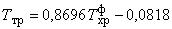 
где  - температура хрупкости ПБВ по Фраасу, °С;

 - температура трещиностойкости полимерасфальтобетона, °С.

Температура размягчения ПБВ по методу "Кольцо и Шар", определенная в соответствии с ГОСТ 11506, должна соответствовать расчетной температуре сдвигоустойчивости полимерасфальтобетонных покрытий, полученной на основе значений температуры наружного воздуха наиболее теплого месяца в районе эксплуатации покрытия, установленной действующими нормативными документами и технической документацией при отсутствии ветра (принимают скорость ветра 0 м/с), в соответствии с таблицей И.1 (приложение И) или может быть рассчитана по следующей формуле:
, (2)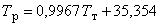 
где  - температура размягчения;

 - температура воздуха наиболее тёплого месяца.
4.2.18.2 Рекомендуемые области применения ПБВ разных марок приведены в таблицах К.1 (приложение К), Л.1 (приложение Л), М.1 (приложение М). Рекомендуемое содержание ПБВ в смесях приведено в таблицах Н.1 (приложение Н), П.1 (приложение П).

5 Требования безопасности и охраны окружающей среды5.1 При приготовлении и укладке смесей соблюдают общие требования безопасности по ГОСТ 12.3.002 и требования ГОСТ 12.1.004.
5.2 Материалы для приготовления асфальтобетонных и полимерасфальтобетонных смесей (щебень, песок, минеральный порошок, битумное вяжущее, ПБВ) по характеру вредности и по степени воздействия на организм человека относятся к малоопасным веществам, соответствуя классу опасности IV по ГОСТ 12.1.007. Нормы предельно допустимых выбросов (ПДВ) загрязняющих веществ в атмосферу не должны превышать установленных ГОСТ 17.2.3.02.
5.3 Воздух в рабочей зоне при приготовлении и укладке смесей должен удовлетворять ГОСТ 12.1.005.
5.4 Удельная эффективная активность естественных радионуклидов  в смесях и асфальтобетоне не должна превышать значений, установленных ГОСТ 30108.
5.5 Смеси и полимерасфальтобетоны в зависимости от значения суммарной удельной эффективной активности естественных радионуклидов  в применяемых минеральных материалах используют при:

-  до 740 Бк/кг - для строительства дорог и аэродромов без ограничений;

-  св.740 до 2800 Бк/кг - для строительства дорог и вне населенных пунктов и зон перспективной застройки.

6 Правила приемки6.1 Приемку смесей проводят партиями.
6.2 При приемке и отгрузке горячих смесей партией считают количество смеси одного состава, выпускаемой на одной установке в течение смены, но не более 1200 т.
6.3 При приемке холодных смесей партией считают количество смеси одного состава, выпускаемой в течение одной смены, но не более 300 т.

Если после приемки смесь помещают на склад, то допускается ее перемешивание с другой холодной смесью того же состава.

При отгрузке холодной смеси со склада в автомобили партией считают количество смеси одного состава, отгружаемой одному потребителю в течение суток.

При отгрузке холодной смеси со склада в железнодорожные или водные транспортные средства партией считают количество смеси одного состава, отгружаемой в один железнодорожный состав или в одну баржу.
6.4 Количество поставляемой смеси определяют по массе.

Смесь при отгрузке в вагоны или автомобили взвешивают на железнодорожных или автомобильных весах. Массу холодной смеси, отгружаемой на судах, определяют по осадке судна.
6.5 Для проверки соответствия качества смесей требованиям настоящего стандарта проводят приемо-сдаточные и периодические испытания.
6.6 При приемо-сдаточных испытаниях смесей отбирают по ГОСТ 12801 одну объединенную пробу от партии и определяют:

- температуру отгружаемой смеси при выпуске из смесителя или накопительного бункера;

- зерновой состав минеральной части смеси;

- содержание вяжущего;

- водонасыщение;

- предел прочности при сжатии при температуре 50 °С, 20 °С и водостойкость - для горячих смесей;

- предел прочности при сжатии при температуре 20 °С, в том числе в водонасыщенном состоянии, и слеживаемость (два-три раза в смену) для холодных смесей. Вышеуказанные показатели для холодных смесей определяют до прогрева.

Для полимерасфальтобетона определяют дополнительно предел прочности при сжатии при 0 °С и глубину вдавливания штампа при 50 °С.
6.7 Периодический контроль асфальтобетонных смесей и асфальтобетона осуществляют не реже одного раза в месяц, а также при каждом изменении материалов, применяемых для приготовления смесей. Однородность смесей, оцениваемую коэффициентом вариации по 4.1.19, рассчитывают ежемесячно или за период, обеспечивающий объем выборки по ГОСТ 12801.
Периодический контроль полимерасфальтобетонных смесей и полимерасфальтобетона осуществляют не реже одного раза в неделю, а также при каждом изменении материалов, применяемых для приготовления смесей.
6.8 При периодическом контроле качества смесей определяют:

- пористость минеральной части;

- остаточную пористость;

- водостойкость при длительном водонасыщении;

- предел прочности при сжатии при температуре 20 °С после прогрева и после длительного водонасыщения для холодных смесей; при температуре 0 °С для горячих смесей;

- сцепление битума с минеральной частью смесей;

- показатели сдвигоустойчивости и трещиностойкости;

- однородность смесей.

Для полимерасфальтобетона определяют также температуру трещиностойкости и усталостную прочность.

Удельную эффективную активность естественных радионуклидов в смесях и асфальтобетоне принимают по максимальному значению удельной эффективной активности естественных радионуклидов, содержащихся в применяемых минеральных материалах. Данные указывает в документе о качестве предприятие-поставщик.

В спорных случаях и при отсутствии данных о содержании естественных радионуклидов изготовитель силами специализированной лаборатории осуществляет входной контроль материалов в соответствии с ГОСТ 30108.
6.9 На каждую партию отгруженной смеси потребителю выдают документ о качестве, в котором указывают обозначение настоящего стандарта и результаты испытаний, в том числе:

- наименование изготовителя;

- номер и дату выдачи документа;

- наименование и адрес потребителя;

- вид, тип и марку смеси;

- массу смеси;

- срок хранения холодной смеси;

- водостойкость для горячих смесей;

- слеживаемость для холодных смесей;

- водонасыщение;

- водостойкость при длительном водонасыщении для горячих смесей;

- пределы прочности при сжатии:

при 20 °С до прогрева и после прогрева для холодных смесей,

при 50 °С и 0 °С для горячих смесей;

- остаточную пористость и пористость минеральной части:

- сдвигоустойчивость по коэффициенту внутреннего трения и сцеплению при сдвиге;

- трещиностойкость по пределу прочности на растяжение при расколе при температуре 0 °С и скорости деформирования 50 мм/мин;

- удельную эффективную активность естественных радионуклидов.

Для полимерасфальтобетона также указывают глубину вдавливания штампа; усталостную прочность и температуру трещиностойкости.

При отгрузке смеси потребителю каждый автомобиль сопровождают транспортной документацией, в которой указывают:

- наименование предприятия-изготовителя;

- адрес и наименование потребителя;

- дату и время изготовления;

- температуру отгружаемой смеси;

- тип и количество смеси.
6.10 Потребитель имеет право проводить контрольную проверку соответствия асфальтобетонных и полимерасфальтобетонных смесей требованиям настоящего стандарта, соблюдая методы отбора проб, приготовления образцов и испытаний, указанные в ГОСТ 12801.

7 Методы контроля7.1 Методы контроля асфальтобетоннных смесей и асфальтобетона
7.1.1 Смеси испытывают по ГОСТ 12801.
7.1.2 Качество высокопористых щебеночных асфальтобетонов с содержанием щебня свыше 70% оценивают по зерновому составу минеральной части и свойствам компонентов смеси.
7.1.3 Щебень и гравий из горных пород, щебень из шлаков черной и цветной металлургии испытывают по ГОСТ 8269.0 и ГОСТ 3344 соответственно.
7.1.4 Природный песок и песок из отсевов дробления горных пород испытывают по ГОСТ 8735.
7.1.5 Минеральные порошки испытывают по ГОСТ 16557*.
_______________
* На территории Российской Федерации действует ГОСТ Р 52129-2003. 

7.1.6 Вяжущие испытывают в соответствии с действующими нормативными документами*, а также по ГОСТ 11501, ГОСТ 11503 - ГОСТ 11508, ГОСТ 18180.
_______________
* На территории Российской Федерации действует ГОСТ Р 52056-2003.

7.2 Методы контроля полимерасфальтобетонных смесей и полимерасфальтобетона
7.2.1 Метод определения показателя трещиностойкости полимерасфальтобетона при отрицательных температурах
7.2.1.1 Подготовка образцов и сущность метода

Подготовку образцов и испытание полимерасфальтобетона проводят по ГОСТ 12801.

Сущность метода заключается в определении температуры, при которой образуется трещина на образце полимерасфальтобетона в условиях заданного прогиба при отрицательных температурах.
7.2.1.2 Оборудование, используемое для испытания:

- морозильная камера или другое устройство, обеспечивающее создание и поддержание в течение 30 мин заданной температуры в пределах от плюс (10±2) °С до минус (60±2) °С по ГОСТ 26678;

- дугообразная металлическая пластина-шаблон с внутренним радиусом кривизны (500,00±1,00) мм, обеспечивающий прогиб образца полимерасфальтобетона, равный (0,62±0,01) мм. Размеры шаблона: длина - (100,00±1,00) мм, ширина - (50,00±1,00) мм, толщина - (2,00±1,00) мм. Шаблон может быть изготовлен из металла любой марки;

- секундомер;
- штангенциркуль по ГОСТ 166;

- набор сит марки ЛО-251/1 с отверстиями требуемого размера по ГОСТ 6613;

- металлический шпатель по ГОСТ 9533.

- нож;

- стеклянный термометр с ценой деления 1 °С по ГОСТ 400;

- песчаная баня;

- термошкаф;

- плоская поверхность.
7.2.1.3 Подготовка полимерасфальтобетона к испытанию

Отбор проб полимерасфальтобетонных смесей осуществляют в соответствии с ГОСТ 12801(раздел 4) массой не менее 10 кг для смесей типов В, Г, Д; для высокоплотных смесей и смесей типа А и Б - 20 кг. Если смесь остыла, ее нагревают на песчаной бане или в термошкафу до температуры, указанной в ГОСТ 12801, но не выше 160 °С, и затем размешивают шпателем до образования подвижной массы.

Разогретую смесь охлаждают на воздухе, периодически перемешивая шпателем до комнатной температуры, в целях получения рыхлого состояния с содержанием фракции 1,25-0,63 мм массой не менее 300 г. Для облегчения рассеивания первоначально из смеси отделяют фракцию более 5,00 мм, затем отсеивают фракцию 1,25-0,63 мм. Из фракции 1,25-0,63 мм в соответствии с ГОСТ 12801 (разделы 5, 6) готовят три образца - диски диаметром (71,40±0,10) мм и высотой (4,00±0,10) мм. Температура смесей при изготовлении образцов должна соответствовать требованиям, указанным в таблице 2 ГОСТ 12801. Уплотнение образцов проводят под давлением (40,0±0,5) МПа. Готовые образцы-диски выдерживают на воздухе не менее 15 ч.

Из каждого цилиндрического диска [диаметром (71,40±0,10) мм и высотой (4,00±0,10) мм] перед испытанием разогретым ножом по шаблону вырезают квадрат со сторонами (50,00±0,10) мм, затем делят его на две равные части - плитки размерами (50,00±0,10) мм - (25,00±0,10) мм. Образцы-плитки до испытания выдерживают 1 ч при комнатной температуре.
7.2.1.4 Проведение испытания

Изготовленные образцы (шесть штук) и металлический шаблон помещают в морозильную камеру на металлическую подставку и выдерживают при температуре (0±2) °С в течение (30±2) мин. По истечении заданного времени из морозильной камеры извлекают шаблон, затем по очереди извлекают образцы и прикладывают их одним концом к отметке на шаблоне так, чтобы при испытании центр образца совпадал с центром шаблона. Далее образец вручную изгибают в течение 2 с по шаблону, пока весь образец полностью не соприкоснется с ним (см. рисунок 1).
Рисунок 1 - Схема испытания на трещиностойкость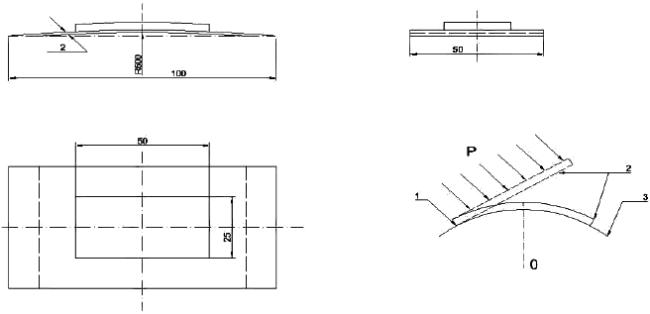 1 - отметка на шаблоне; 2 - образец-плитка; 3 - металлический шаблон

Рисунок 1 - Схема испытания на трещиностойкость

Время с момента извлечения образца из камеры до окончания испытания не должно превышать 5-6 с.

При отсутствии трещин или изломов образцы полимерасфальтобетона выпрямляют на плоской поверхности, добиваясь отсутствия просветов между образцом и поверхностью, и вместе с шаблоном вновь помещают в морозильную камеру, температуру в которой снижают на 5 °С, выдерживают в течение 30 мин и повторно проводят испытание на пластине.

Испытание проводят, снижая каждый раз температуру в морозильной камере на 5 °С, до появления трещин или изломов хотя бы у одного из шести испытуемых образцов.
7.2.1.5 Обработка результатов

За температуру трещиностойкости принимают значение температуры, при которой испытание выдержали все шесть образцов.
7.2.1.6 Сходимость

Два результата определения, полученные одним лаборантом на одном и том же шаблоне в одной лаборатории, признают достоверными (с 95%-ной доверительной вероятностью), если расхождение между первым и вторым результатом не превышает 5 °С.
7.2.1.7 Воспроизводимость

Два результата испытаний, полученные в двух разных лабораториях, признают достоверными (с 95%-ной доверительной вероятностью), если расхождение между ними не превышает 5 °С.
7.2.2 Метод определения показателя глубины вдавливания штампа в полимерасфальтобетон
7.2.2.1 Сущность метода

Сущность метода заключается в определении максимального погружения металлического круглого штампа площадью 5,00 см в образец полимерасфальтобетона при нагрузке на штамп 1,05 МПа.
7.2.2.2 Оборудование, используемое при испытании:

- пресс с механическим или гидравлическим приводом, способный обеспечить нагрузку и возможность нагружения не менее 1,05 МПа, по ГОСТ 28840;

- металлический штамп диаметром (2,52±0,01) см, площадью 5,00 см и высотой (3,00±1,00) см;

- металлическая форма для изготовления образцов диаметром (71,40±0,10) мм и высотой (71,40±0,15) мм по ГОСТ 12801;

- металлический сосуд с плоским дном (площадь дна не менее 100,00 см) объемом 1,5 л для испытания образца полимерасфальтобетона;

- металлический сосуд с плоским дном объемом 3-5 л для термостатирования образца полимерасфальтобетона;

- стеклянный термометр с ценой деления 1 °С по ГОСТ 400;

- гибкая стойка типа МС-29 по ГОСТ 10197;

- индикатор часового типа ценой деления 0,01 мм для измерения деформаций до 10,00 мм по ГОСТ 577;

- резиновая груша по ГОСТ 3399.
7.2.2.3 Подготовка к испытанию

Изготовленный по ГОСТ 12801 (подраздел 6.1) образец полимерасфальтобетона охлаждают на воздухе в комнатных условиях в течение 3 ч.

Перед испытанием образцы полимерасфальтобетона и штамп термостатируют при температуре (50±2) °С и выдерживают в течение 1 ч в воде. Уровень воды в сосуде термостатирования должен быть на 2,0-3,0 см выше верхней части образца.
7.2.2.4 Проведение испытания

Сосуд для испытания с образцом помещают в центре нижней плиты пресса. В течение всего испытания температуру воды в сосуде поддерживают (50±2) °С.

Уровень воды в сосуде испытания должен быть на 2,0-3,0 см выше верхней части образца.

На поверхность образца устанавливают металлический штамп, предварительно термостатируемый при температуре (50±2) °С, затем верхнюю плиту пресса опускают и останавливают ее выше уровня поверхности штампа на 1,5-2,0 мм.

Для измерения деформации индикатор, прикрепленный к стойке, размещают таким образом, чтобы подвижная часть его ножки касалась верхней плиты пресса.

После этого включают электродвигатель и начинают нагружать образец через штамп (рисунок 2).
Рисунок 2 - Схема испытания на глубину вдавливания штампа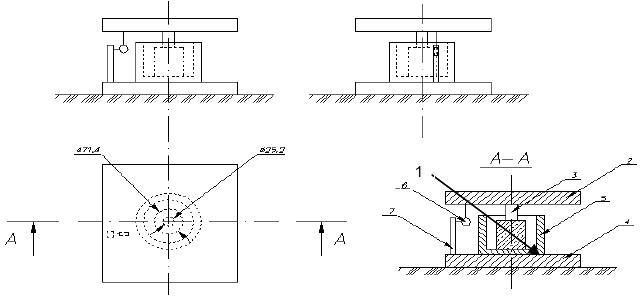 1 - образец; 2, 4 - нижняя и верхняя плиты пресса; 3 - круглый штамп; 5 - емкость для испытания; 6 - индикатор; 7 - стойка

Рисунок 2 - Схема испытания на глубину вдавливания штампа
Когда стрелка силоизмерителя пресса отклонится от нулевого значения и достигнет значения (525±1) Н, что соответствует напряжению на образец 1,05 МПа, электродвигатель отключают, не снимая нагрузки, и переводят в ручной режим. Стрелку индикатора деформации устанавливают на ноль и начинают замер деформации.

Если стрелка силоизмерителя пресса отклонится от значения (525±1) Н, усилие в ручном режиме доводят до требуемого значения.

Нагрузку на штамп (525±1) Н выдерживают в течение (30±2) мин, обеспечивая указанное напряженное состояние.

По истечении времени испытания фиксируют показания индикатора. Температуру образца (50±2) °С поддерживают во время испытания добавлением воды, избыток которой отбирают резиновой грушей.
7.2.2.5 Обработка результатов

За результат определения принимают округленное до первого десятичного знака среднее арифметическое значение испытаний трех параллельных образцов. Расхождение между ними не должно превышать 10%.
7.2.2.6 Сходимость

Два результата испытания, полученные одним исполнителем, признают достоверными (с 95%-ной доверительной вероятностью), если расхождение между ними не превышает значения 10% среднего арифметического.
7.2.2.7 Воспроизводимость

Два результата испытаний, полученные в двух разных лабораториях, признают достоверными (с 95%-ной доверительной вероятностью), если расхождение между ними не превышает значения 20% среднего арифметического.
7.2.3 Метод определения показателя усталостной прочности полимерасфальтобетона
7.2.3.1 Сущность метода

Сущность метода определения показателя усталостной прочности полимерасфальтобетона заключается в определении числа циклов нагружений образца до его разрушения при заданном напряжении.
7.2.3.2 Оборудование, используемое при испытании:

- механический или гидравлический пресс по ГОСТ 28840 с нагрузкой от 50 до 100 кН (5-10 тс) с силоизмерителями, обеспечивающими погрешность не более 2% измеряемой нагрузки;

- термометр химический ртутный стеклянный ценой деления 1 °С по ГОСТ 400;
- сосуд для термостатироваиня образцов (водяная баня) объемом (3-8) л (в зависимости от числа образцов);

- секундомер.
7.2.3.3 Подготовка к испытанию

Для испытания готовят шесть образцов полимерасфальтобетона в соответствии с ГОСТ 12801 (раздел 6.1). Затем для трех образцов определяют предел прочности при сжатии при (50±2) °С в соответствии с ГОСТ 12801 (раздел 15).

Перед испытанием на усталостную прочность образцы термостатируют при температуре (50±2) °С, выдерживая в течение 1 ч в воде. Уровень воды в сосуде термостатирования (водяной бане) должен быть на 2,0-3,0 см выше верхней части образца. Проводят испытание всех трех образцов с интервалом 3-5 мин (второй образец ставят термостатироваться через 3-5 мин после первого, а третий - через 3-5 мин после второго).
7.2.3.4 Проведение испытания

Показатель усталостной прочности образцов определяют на прессах с механическим приводом при скорости движения плиты (3,0±0,5) мм/мин.

При использовании гидравлических прессов эту скорость перед проведением испытания следует установить при холостом ходе поршня.

Образец, извлеченный из сосуда для термостатирования, устанавливают в центре нижней плиты пресса, затем опускают верхнюю плиту и останавливают ее выше уровня поверхности образца на 1,5-2,0 мм. Это может быть достигнуто также соответствующим подъемом нижней плиты пресса.

После этого включают электродвигатель пресса и задают нагрузку, равную 50% значения предела прочности при сжатии при 50 °С. Время нагружения - 1 мин.

Через 1 мин нагрузку снимают, а образец помещают в водяную баню температурой (50±2) °С. Через 5 мин образец опять ставят на пресс и нагружают при той же нагрузке, и так далее до полного разрушения образца.

Число циклов, которое выдерживает образец до разрушения, представляет собой показатель усталостной прочности полимерасфальтобетона.
7.2.3.5 Обработка результатов

За результат определения принимают округленное до целого числа среднее арифметическое значение испытаний трех параллельных образцов. Расхождение между ними не должно превышать 10%.
7.2.3.6 Сходимость
Два результата испытания, полученные одним исполнителем, признают достоверными (с 95%-ной доверительной вероятностью), если расхождение между ними не превышает значения 10% среднего арифметического.
7.2.3.7 Воспроизводимость

Два результата испытаний, полученные в двух разных лабораториях, признают достоверными (с 95%-ной доверительной вероятностью), если расхождение между ними не превышает значения 20% среднего арифметического.
7.2.4 Щебень из горных пород, щебень из металлургических шлаков испытывают по ГОСТ 8269.0 и ГОСТ 3344 соответственно.
7.2.5 Природный песок и песок из отсевов дробления горных пород испытывают по ГОСТ 8735.
7.2.6 Минеральные порошки испытывают по ГОСТ 16557*. Содержание активных определяют по ГОСТ 22688, потери при прокаливании определяют по ГОСТ 11022.
_______________
* На территории Российской Федерации действует ГОСТ Р 52129-2003.

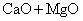 7.2.7 ПБВ испытывают по ГОСТ 11501, ГОСТ 11505, ГОСТ 11506, ГОСТ 11507, ГОСТ 11508, ГОСТ 18180, ГОСТ 4333 и по действующим нормативным документам*.
_______________
* На территории Российской Федерации действует ГОСТ Р 52056-2003.

8 Транспортирование и хранение8.1 Смеси транспортируют к месту укладки автомобилями, сопровождая каждый автомобиль транспортной документацией.
8.2 При транспортировании холодных смесей железнодорожным или водным транспортом каждое транспортное средство, направляемое потребителю, сопровождают документом о качестве.
8.3 Холодные смеси хранят в летний период на открытых площадках, в осенне-зимний - в закрытых складах или под навесом в штабелях.

Сроки хранения:

- 2 недели - для смесей, приготовленных с использованием битумов СГ 130/200, МГ 130/200 и МГО 130/200;

- 4 мес - для смесей, приготовленных с использованием битумов СГ 70/130;

- 8 мес - для смесей, приготовленных с использованием битумов МГ 70/130 и МГО 70/130.

9 Гарантии изготовителя9.1 Изготовитель гарантирует соответствие качества смеси требованиям настоящего стандарта при соблюдении условий транспортирования, хранения и применения.
9.2 Хранение асфальтобетонной и полимерасфальтобетонной смеси проводится в накопительном бункере, вместимость которого должна составлять не менее часовой производительности смесительной установки, не более 1,5 ч для смесей типа А и 0,5 ч для смесей других типов.

При использовании ПАВ и активированных порошков время нахождения в бункере может быть увеличено соответственно до 2 и 1 ч.

Приложение А (рекомендуемое). Область применения асфальтобетонов при устройстве верхних слоев покрытий автомобильных дорог и городских улицПриложение А
(рекомендуемое)

Таблица А.1
Приложение Б (рекомендуемое). Область применения асфальтобетонов при устройстве верхних слоев взлетно-посадочных полос и магистральных рулежных дорожек аэродромовПриложение Б
(рекомендуемое)

Таблица Б.1
Приложение В (рекомендуемое). Область применения асфальтобетонов при устройстве верхних слоев покрытий рулежных (кроме магистральных) дорожек, мест стоянок и перронов аэродромовПриложение В
(рекомендуемое)

Таблица В.1
____________
** Вероятно, ошибка оригинала. Следует читать: "выше минус 10°С". - Примечание изготовителя базы данных.Приложение Г (рекомендуемое). Ориентировочное содержание битума в смесяхПриложение Г
(рекомендуемое)

Таблица Г.1
Приложение Д (рекомендуемое). Требования к показателю усталостной прочности полимерасфальтобетона в зависимости от марки ПБВПриложение Д
(рекомендуемое)

Таблица Д.1
Приложение Ж (рекомендуемое). Требования к показателю глубины вдавливания штампа для полимерасфальтобетонов в зависимости от марки ПБВПриложение Ж
(рекомендуемое)

Таблица Ж.1
Глубина вдавливания в миллиметрахПриложение И (рекомендуемое). Региональные технические требования к ПБВ и полимерасфальтобетонамПриложение И
(рекомендуемое)

Таблица И.1
Температура в градусах ЦельсияПриложение К (рекомендуемое). Область применения полимерасфальтобетонов при устройстве слоев покрытий автомобильных дорог и городских улицПриложение К
(рекомендуемое)

Таблица К.1
Приложение Л (рекомендуемое). Область применения полимерасфальтобетонов для слоев покрытий взлетно-посадочных полос и магистральных рулежных дорожек аэродромовПриложение Л
(рекомендуемое)

Таблица Л.1
Приложение М (рекомендуемое). Область применения полимерасфальтобетонов при устройстве слоев покрытий рулежных дорожек, мест стоянок и перронов аэродромовПриложение М
(рекомендуемое)

Таблица M.1
Приложение Н (рекомендуемое). Содержание полимерно-битумных вяжущих (ПБВ) в полимерасфальтобетонных смесях при использовании вяжущих марок ПБВ 300, ПБВ 200Приложение Н
(рекомендуемое)

Таблица Н.1
В процентах по массеПриложение П (рекомендуемое). Содержание полимерно-битумных вяжущих (ПБВ) в полимерасфальтобетонных смесях при использовании вяжущих марок ПБВ 130, ПБВ 90, ПБВ 60, ПБВ 40Приложение П
(рекомендуемое)

Таблица П.1
В процентах по массе

__________________________________________________________________________
УДК 625.855.3:006.354 МКС 93.080.20 

Ключевые слова: асфальтобетонные, полимерасфальтобетонные смеси; асфальтобетон; полимерасфальтобетон; битум; полимерно-битумные вяжущие; покрытия и основания автомобильных дорог, аэродромов
__________________________________________________________________________

Краткое наименование страны МК (ИСО 3166) 004-97Код страны по 
МК (ИСО 3166) 004-97Сокращенное наименование национального органа по стандартизацииАрменияAMМинэкономики Республики АрменияБеларусьBYГосстандарт Республики БеларусьКиргизияKGКыргызстандартМолдоваMDМолдова-СтандартРоссияRUРосстандартТаджикистанTJТаджикстандартУзбекистанUZУзстандарт- крупнозернистыесразмеромзерендо40мм;- мелкозернистые""""20";- песчаные""""10".- высокоплотные состаточнойпористостьюот1,0%до2,5%;- плотные"""св.2,5%"5,0%;- пористые""""5,0%"10,0%;- высокопористые""""10,0%.А -ссодержаниемщебнясв.50% до 60%;Б -""щебня (гравия)"40% до 50%;В -""""30% до 40%.Вид и тип смесей и асфальтобетоновМаркаГорячие:- высокоплотныеI- плотные типов:АI, IIБ, ГI, II, IIIВ, ДII, III- пористыеI, II- высокопористые щебеночныеI- высокопористые песчаныеIIХолодные:- типов:Бх, ВхI, IIГхI, IIДхII- высокопористые щебеночныеIВид и тип смесей и асфаль-
тобетоновРазмер зерен, мм, не болееРазмер зерен, мм, не болееРазмер зерен, мм, не болееРазмер зерен, мм, не болееРазмер зерен, мм, не болееРазмер зерен, мм, не болееРазмер зерен, мм, не болееРазмер зерен, мм, не болееРазмер зерен, мм, не болееРазмер зерен, мм, не болееРазмер зерен, мм, не болееРазмер зерен, мм, не более404020151052,51,250,630,3150,160,071Плотные типов:Непрерывные зерновые составыНепрерывные зерновые составыНепрерывные зерновые составыНепрерывные зерновые составыНепрерывные зерновые составыНепрерывные зерновые составыНепрерывные зерновые составыНепрерывные зерновые составыНепрерывные зерновые составыНепрерывные зерновые составыНепрерывные зерновые составыНепрерывные зерновые составыА90-10090-10066-9056-7048-6240-5028-3820-2814-2010-166-124-10Б90-10090-10076-9068-8060-7250-6038-4828-3720-2814-2210-166-12Прерывистые зерновые составыПрерывистые зерновые составыПрерывистые зерновые составыПрерывистые зерновые составыПрерывистые зерновые составыПрерывистые зерновые составыПрерывистые зерновые составыПрерывистые зерновые составыПрерывистые зерновые составыПрерывистые зерновые составыПрерывистые зерновые составыПрерывистые зерновые составыА90-10066-9066-9056-7048-6240-5028-5020-5014-5010-286-164-10Б90-10076-9076-9068-8060-7250-6038-6028-6020-6014-3410-206-12Пористые90-10075-100
(90-100)75-100
(90-100)64-10052-8840-6028-6016-6010-608-375-202-8Высоко-
пористые щебеночные90-10055-75 
(90-100)55-75 
(90-100)35-6422-5215-4010-285-163-102-81-51-4Высоко-
пористые песчаные-----70-10064-10041-10025-8517-7210-454-10Примечания

1 В скобках указаны требования к зерновым составам минеральной части асфальтобетонных смесей при ограничении проектной документацией крупности применяемого щебня.

2 При приемо-сдаточных испытаниях допускается определять зерновые составы смесей по контрольным ситам в соответствии с показателями, выделенными полужирным шрифтом.Примечания

1 В скобках указаны требования к зерновым составам минеральной части асфальтобетонных смесей при ограничении проектной документацией крупности применяемого щебня.

2 При приемо-сдаточных испытаниях допускается определять зерновые составы смесей по контрольным ситам в соответствии с показателями, выделенными полужирным шрифтом.Примечания

1 В скобках указаны требования к зерновым составам минеральной части асфальтобетонных смесей при ограничении проектной документацией крупности применяемого щебня.

2 При приемо-сдаточных испытаниях допускается определять зерновые составы смесей по контрольным ситам в соответствии с показателями, выделенными полужирным шрифтом.Примечания

1 В скобках указаны требования к зерновым составам минеральной части асфальтобетонных смесей при ограничении проектной документацией крупности применяемого щебня.

2 При приемо-сдаточных испытаниях допускается определять зерновые составы смесей по контрольным ситам в соответствии с показателями, выделенными полужирным шрифтом.Примечания

1 В скобках указаны требования к зерновым составам минеральной части асфальтобетонных смесей при ограничении проектной документацией крупности применяемого щебня.

2 При приемо-сдаточных испытаниях допускается определять зерновые составы смесей по контрольным ситам в соответствии с показателями, выделенными полужирным шрифтом.Примечания

1 В скобках указаны требования к зерновым составам минеральной части асфальтобетонных смесей при ограничении проектной документацией крупности применяемого щебня.

2 При приемо-сдаточных испытаниях допускается определять зерновые составы смесей по контрольным ситам в соответствии с показателями, выделенными полужирным шрифтом.Примечания

1 В скобках указаны требования к зерновым составам минеральной части асфальтобетонных смесей при ограничении проектной документацией крупности применяемого щебня.

2 При приемо-сдаточных испытаниях допускается определять зерновые составы смесей по контрольным ситам в соответствии с показателями, выделенными полужирным шрифтом.Примечания

1 В скобках указаны требования к зерновым составам минеральной части асфальтобетонных смесей при ограничении проектной документацией крупности применяемого щебня.

2 При приемо-сдаточных испытаниях допускается определять зерновые составы смесей по контрольным ситам в соответствии с показателями, выделенными полужирным шрифтом.Примечания

1 В скобках указаны требования к зерновым составам минеральной части асфальтобетонных смесей при ограничении проектной документацией крупности применяемого щебня.

2 При приемо-сдаточных испытаниях допускается определять зерновые составы смесей по контрольным ситам в соответствии с показателями, выделенными полужирным шрифтом.Примечания

1 В скобках указаны требования к зерновым составам минеральной части асфальтобетонных смесей при ограничении проектной документацией крупности применяемого щебня.

2 При приемо-сдаточных испытаниях допускается определять зерновые составы смесей по контрольным ситам в соответствии с показателями, выделенными полужирным шрифтом.Примечания

1 В скобках указаны требования к зерновым составам минеральной части асфальтобетонных смесей при ограничении проектной документацией крупности применяемого щебня.

2 При приемо-сдаточных испытаниях допускается определять зерновые составы смесей по контрольным ситам в соответствии с показателями, выделенными полужирным шрифтом.Примечания

1 В скобках указаны требования к зерновым составам минеральной части асфальтобетонных смесей при ограничении проектной документацией крупности применяемого щебня.

2 При приемо-сдаточных испытаниях допускается определять зерновые составы смесей по контрольным ситам в соответствии с показателями, выделенными полужирным шрифтом.Примечания

1 В скобках указаны требования к зерновым составам минеральной части асфальтобетонных смесей при ограничении проектной документацией крупности применяемого щебня.

2 При приемо-сдаточных испытаниях допускается определять зерновые составы смесей по контрольным ситам в соответствии с показателями, выделенными полужирным шрифтом.Вид и тип смесей и асфальтобетоновРазмер зерен, мм, не болееРазмер зерен, мм, не болееРазмер зерен, мм, не болееРазмер зерен, мм, не болееРазмер зерен, мм, не болееРазмер зерен, мм, не болееРазмер зерен, мм, не болееРазмер зерен, мм, не болееРазмер зерен, мм, не болееРазмер зерен, мм, не более20151052,51,250,630,3150,160,071Горячие:- высокоплотные90-10070-100
(90-100)56-100
(90-100)30-5024-5018-5013-5012-5011-2810-16- плотные
типов:Непрерывные зерновые составыНепрерывные зерновые составыНепрерывные зерновые составыНепрерывные зерновые составыНепрерывные зерновые составыНепрерывные зерновые составыНепрерывные зерновые составыНепрерывные зерновые составыНепрерывные зерновые составыНепрерывные зерновые составыА90-10075-100
(90-100)62-100
(90-100)40-5028-3820-2814-2010-166-124-10Б90-10080-10070-10050-6038-4828-3720-2814-2210-166-12В90-10085-10075-10060-7048-6037-5028-4020-3013-208-14Г--10070-10056-8242-6530-5020-3615-258-16Д--10070-10060-9342-8530-7520-5515-3310-16Прерывистые зерновые составыПрерывистые зерновые составыПрерывистые зерновые составыПрерывистые зерновые составыПрерывистые зерновые составыПрерывистые зерновые составыПрерывистые зерновые составыПрерывистые зерновые составыПрерывистые зерновые составыПрерывистые зерновые составыА90-10075-10062-10040-5028-5020-5014-5010-286-164-10Б90-10080-10070-10050-6038-6028-6020-6014-3410-206-12Холодные:типов:Бх90-10085-10070-10050-6033-4621-3815-3010-229-168-12Вх90-10085-10075-10060-7048-6038-5030-4023-3217-2412-17Гх и Дх--10070-10062-8240-6825-5518-4314-3012-20Примечания1 В скобках указаны требования к зерновым составам минеральной части асфальтобетонных смесей при ограничении проектной документацией крупности применяемого щебня.

2 При приемо-сдаточных испытаниях допускается определять зерновые составы смесей по контрольным ситам в соответствии с показателями, выделенными полужирным шрифтом.Примечания1 В скобках указаны требования к зерновым составам минеральной части асфальтобетонных смесей при ограничении проектной документацией крупности применяемого щебня.

2 При приемо-сдаточных испытаниях допускается определять зерновые составы смесей по контрольным ситам в соответствии с показателями, выделенными полужирным шрифтом.Примечания1 В скобках указаны требования к зерновым составам минеральной части асфальтобетонных смесей при ограничении проектной документацией крупности применяемого щебня.

2 При приемо-сдаточных испытаниях допускается определять зерновые составы смесей по контрольным ситам в соответствии с показателями, выделенными полужирным шрифтом.Примечания1 В скобках указаны требования к зерновым составам минеральной части асфальтобетонных смесей при ограничении проектной документацией крупности применяемого щебня.

2 При приемо-сдаточных испытаниях допускается определять зерновые составы смесей по контрольным ситам в соответствии с показателями, выделенными полужирным шрифтом.Примечания1 В скобках указаны требования к зерновым составам минеральной части асфальтобетонных смесей при ограничении проектной документацией крупности применяемого щебня.

2 При приемо-сдаточных испытаниях допускается определять зерновые составы смесей по контрольным ситам в соответствии с показателями, выделенными полужирным шрифтом.Примечания1 В скобках указаны требования к зерновым составам минеральной части асфальтобетонных смесей при ограничении проектной документацией крупности применяемого щебня.

2 При приемо-сдаточных испытаниях допускается определять зерновые составы смесей по контрольным ситам в соответствии с показателями, выделенными полужирным шрифтом.Примечания1 В скобках указаны требования к зерновым составам минеральной части асфальтобетонных смесей при ограничении проектной документацией крупности применяемого щебня.

2 При приемо-сдаточных испытаниях допускается определять зерновые составы смесей по контрольным ситам в соответствии с показателями, выделенными полужирным шрифтом.Примечания1 В скобках указаны требования к зерновым составам минеральной части асфальтобетонных смесей при ограничении проектной документацией крупности применяемого щебня.

2 При приемо-сдаточных испытаниях допускается определять зерновые составы смесей по контрольным ситам в соответствии с показателями, выделенными полужирным шрифтом.Примечания1 В скобках указаны требования к зерновым составам минеральной части асфальтобетонных смесей при ограничении проектной документацией крупности применяемого щебня.

2 При приемо-сдаточных испытаниях допускается определять зерновые составы смесей по контрольным ситам в соответствии с показателями, выделенными полужирным шрифтом.Примечания1 В скобках указаны требования к зерновым составам минеральной части асфальтобетонных смесей при ограничении проектной документацией крупности применяемого щебня.

2 При приемо-сдаточных испытаниях допускается определять зерновые составы смесей по контрольным ситам в соответствии с показателями, выделенными полужирным шрифтом.Примечания1 В скобках указаны требования к зерновым составам минеральной части асфальтобетонных смесей при ограничении проектной документацией крупности применяемого щебня.

2 При приемо-сдаточных испытаниях допускается определять зерновые составы смесей по контрольным ситам в соответствии с показателями, выделенными полужирным шрифтом.Наименование показателяЗначение для асфальтобетонов маркиЗначение для асфальтобетонов маркиЗначение для асфальтобетонов маркиЗначение для асфальтобетонов маркиЗначение для асфальтобетонов маркиЗначение для асфальтобетонов маркиЗначение для асфальтобетонов маркиЗначение для асфальтобетонов маркиЗначение для асфальтобетонов маркиIIIIIIIIIIIIIIIIIIДля дорожно-климатических зонДля дорожно-климатических зонДля дорожно-климатических зонДля дорожно-климатических зонДля дорожно-климатических зонДля дорожно-климатических зонДля дорожно-климатических зонДля дорожно-климатических зонДля дорожно-климатических зонIII, IIIIV, VIII, IIIIV, VIII, IIIIV, VПредел прочности при сжатии, при температуре 50 °С, МПа, не менее, для асфальтобетонов- высокоплотных1,01,11,2- плотных типов:А0,91,01,10,80,91,0---Б1,01,21,30,91,01,20,80,91,1В---1,11,21,31,01,11,2Г1,11,31,61,01,21,40,91,01,1Д---1,11,31,51,01,11,2Предел прочности при сжатии, при температуре 20 °С для асфальтобетонов всех типов, МПа, не менее2,52,52,52,22,22,22,02,02,0Предел прочности при сжатии, при температуре 0 °С для асфальтобетонов всех типов, МПа, не более9,011,013,010,012,013,010,012,013,0Водостойкость, не менее:- плотных асфальтобетонов0,950,900,850,900,850,800,850,750,70- высокоплотных асфальтобетонов0,950,950,90------- плотных асфальтобетонов при длительном водонасыщении0,900,850,750,850,750,700,750,650,60- высокоплотных асфальтобетонов при длительном
водонасыщении0,950,900,85------Сдвигоустойчивость по: 

- коэффициенту внутреннего трения, не менее, для асфальтобетонов типов:высокоплотных0,880,890,91------А0,860,870,890,860,870,89---Б0,800,810,830,800,810,830,790,800,81В---0,740,760,780,730,750,77Г0,780,800,820,780,800,820,760,780,80Д---0,640,650,700,620,640,66- сцеплению при сдвиге при температуре 50 °С, МПа, не менее, для асфальтобетонов типов:высокоплотных0,250,270,30------А0,230,250,260,220,240,25---Б0,320,370,380,310,350,360,290,340,36В---0,370,420,440,360,400,42Г0,340,370,380,330,360,370,320,350,36Д---0,470,540,550,450,480,50Трещиностойкость по пределу прочности на растяжение при расколе при температуре 0 °С и скорости деформирования 50 мм/мин для асфальтобетонов всех типов, МПа:- не менее3,03,54,02,53,03,52,02,53,0- не более5,56,06,56,06,57,06,57,07,5Примечания1 Для крупнозернистых асфальтобетонов показатели сдвигоустойчивости и трещиностойкости не нормируются.

2 Показатели физико-механических свойств асфальтобетонов, применяемых в конкретных условиях эксплуатации, могут уточняться в проектной документации на строительство.Примечания1 Для крупнозернистых асфальтобетонов показатели сдвигоустойчивости и трещиностойкости не нормируются.

2 Показатели физико-механических свойств асфальтобетонов, применяемых в конкретных условиях эксплуатации, могут уточняться в проектной документации на строительство.Примечания1 Для крупнозернистых асфальтобетонов показатели сдвигоустойчивости и трещиностойкости не нормируются.

2 Показатели физико-механических свойств асфальтобетонов, применяемых в конкретных условиях эксплуатации, могут уточняться в проектной документации на строительство.Примечания1 Для крупнозернистых асфальтобетонов показатели сдвигоустойчивости и трещиностойкости не нормируются.

2 Показатели физико-механических свойств асфальтобетонов, применяемых в конкретных условиях эксплуатации, могут уточняться в проектной документации на строительство.Примечания1 Для крупнозернистых асфальтобетонов показатели сдвигоустойчивости и трещиностойкости не нормируются.

2 Показатели физико-механических свойств асфальтобетонов, применяемых в конкретных условиях эксплуатации, могут уточняться в проектной документации на строительство.Примечания1 Для крупнозернистых асфальтобетонов показатели сдвигоустойчивости и трещиностойкости не нормируются.

2 Показатели физико-механических свойств асфальтобетонов, применяемых в конкретных условиях эксплуатации, могут уточняться в проектной документации на строительство.Примечания1 Для крупнозернистых асфальтобетонов показатели сдвигоустойчивости и трещиностойкости не нормируются.

2 Показатели физико-механических свойств асфальтобетонов, применяемых в конкретных условиях эксплуатации, могут уточняться в проектной документации на строительство.Примечания1 Для крупнозернистых асфальтобетонов показатели сдвигоустойчивости и трещиностойкости не нормируются.

2 Показатели физико-механических свойств асфальтобетонов, применяемых в конкретных условиях эксплуатации, могут уточняться в проектной документации на строительство.Примечания1 Для крупнозернистых асфальтобетонов показатели сдвигоустойчивости и трещиностойкости не нормируются.

2 Показатели физико-механических свойств асфальтобетонов, применяемых в конкретных условиях эксплуатации, могут уточняться в проектной документации на строительство.Примечания1 Для крупнозернистых асфальтобетонов показатели сдвигоустойчивости и трещиностойкости не нормируются.

2 Показатели физико-механических свойств асфальтобетонов, применяемых в конкретных условиях эксплуатации, могут уточняться в проектной документации на строительство.Вид и тип асфальтобетоновЗначение водонасыщения дляЗначение водонасыщения дляобразцов, отформованных из смесивырубок и кернов готового покрытия, не болееВысокоплотныйОт 1,0 (0,5) до 2,53,0Плотные типов:А" 2,0 (1,5) " 5,05,0Б, В и Г" 1,5 (1,0) " 4,04,5Д" 1,0 (0,5) " 4,04,0Примечания

1 В скобках приведены значения водонасыщения для образцов из переформованных вырубок и кернов.

2 Показатели водонасыщения асфальтобетонов, применяемых в конкретных дорожно-климатических условиях, могут уточняться в проектной документации на строительство.Примечания

1 В скобках приведены значения водонасыщения для образцов из переформованных вырубок и кернов.

2 Показатели водонасыщения асфальтобетонов, применяемых в конкретных дорожно-климатических условиях, могут уточняться в проектной документации на строительство.Примечания

1 В скобках приведены значения водонасыщения для образцов из переформованных вырубок и кернов.

2 Показатели водонасыщения асфальтобетонов, применяемых в конкретных дорожно-климатических условиях, могут уточняться в проектной документации на строительство.- высокоплотныхне более 16;не более 16;не более 16;- плотных типов:А и Бот 14 до 19;от 14 до 19;от 14 до 19;В, Г и Дне более 22;не более 22;не более 22;- пористых ""23;- высокопористых щебеночныхне менее 19;не менее 19;не менее 19;- высокопористых песчаныхне более 28.не более 28.не более 28.Наименование показателяЗначение для маркиЗначение для маркиIIIПредел прочности при сжатии при температуре 50 °С, MПа, не менее0,70,5Водостойкость, не менее0,70,6Водостойкость при длительном водонасыщении, не менее0,60,5Водонасыщение, % по объему, для:- пористых асфальтобетоновСв. 4,0 до 10,0Св. 4,0 до 10,0- высокопористых асфальтобетонов" 10,0 " 18,0" 10,0 " 18,0Примечания

1 Для крупнозернистых асфальтобетонов значение предела прочности при сжатии при температуре 50 °С и показатели водостойкости не нормируются.

2 Для вырубок и кернов нижние пределы водонасыщения не нормируются.Примечания

1 Для крупнозернистых асфальтобетонов значение предела прочности при сжатии при температуре 50 °С и показатели водостойкости не нормируются.

2 Для вырубок и кернов нижние пределы водонасыщения не нормируются.Примечания

1 Для крупнозернистых асфальтобетонов значение предела прочности при сжатии при температуре 50 °С и показатели водостойкости не нормируются.

2 Для вырубок и кернов нижние пределы водонасыщения не нормируются.Наименование показателяЗначение для марки и типаЗначение для марки и типаЗначение для марки и типаЗначение для марки и типаIIIIIIБх, ВхГхБх, ВхГх, ДхПредел прочности при сжатии, при температуре 20 °С, МПа, не менее:- до прогрева:сухих1,51,71,01,2водонасыщенных1,11,20,70,8после длительного водонасыщения0,80,90,50,6- после прогрева:сухих1,82,01,31,5водонасыщенных1,61,81,01,2после длительного водонасыщения1,31,50,80,9Бх18;Вх20;Гх и Дх21.Вид смесиТемпература смеси, °С, в зависимости от показателя битумовТемпература смеси, °С, в зависимости от показателя битумовТемпература смеси, °С, в зависимости от показателя битумовТемпература смеси, °С, в зависимости от показателя битумовТемпература смеси, °С, в зависимости от показателя битумовТемпература смеси, °С, в зависимости от показателя битумовТемпература смеси, °С, в зависимости от показателя битумовГлубина проникания иглы при 25 °С, 0,1 ммГлубина проникания иглы при 25 °С, 0,1 ммГлубина проникания иглы при 25 °С, 0,1 ммГлубина проникания иглы при 25 °С, 0,1 ммГлубина проникания иглы при 25 °С, 0,1 ммУсловная вязкость по вискозиметру с отверстием 5 мм при 60 °С, сУсловная вязкость по вискозиметру с отверстием 5 мм при 60 °С, с40-6061-9091-130131-200201-30070-130131-200ГорячаяОт 150
до 160От 145
до 155От 140
до 150От 130
до 140От 120
до 130-
-От 110
до 120ХолоднаяОт 80 до 100От 100 до 120Примечания

1 При использовании ПАВ и активированных минеральных порошков допускается снижать температуру горячих смесей на 10 °С - 20 °С. 

2 При использовании специальных добавок температуру смесей назначают в соответствии с документацией на их применение.

3 В зависимости от погодных условий и для высокоплотных асфальтобетонов допускается увеличивать температуру готовых смесей на 10 °С - 20 °С, соблюдая требования ГОСТ 12.1.005 к воздуху рабочей зоны.Примечания

1 При использовании ПАВ и активированных минеральных порошков допускается снижать температуру горячих смесей на 10 °С - 20 °С. 

2 При использовании специальных добавок температуру смесей назначают в соответствии с документацией на их применение.

3 В зависимости от погодных условий и для высокоплотных асфальтобетонов допускается увеличивать температуру готовых смесей на 10 °С - 20 °С, соблюдая требования ГОСТ 12.1.005 к воздуху рабочей зоны.Примечания

1 При использовании ПАВ и активированных минеральных порошков допускается снижать температуру горячих смесей на 10 °С - 20 °С. 

2 При использовании специальных добавок температуру смесей назначают в соответствии с документацией на их применение.

3 В зависимости от погодных условий и для высокоплотных асфальтобетонов допускается увеличивать температуру готовых смесей на 10 °С - 20 °С, соблюдая требования ГОСТ 12.1.005 к воздуху рабочей зоны.Примечания

1 При использовании ПАВ и активированных минеральных порошков допускается снижать температуру горячих смесей на 10 °С - 20 °С. 

2 При использовании специальных добавок температуру смесей назначают в соответствии с документацией на их применение.

3 В зависимости от погодных условий и для высокоплотных асфальтобетонов допускается увеличивать температуру готовых смесей на 10 °С - 20 °С, соблюдая требования ГОСТ 12.1.005 к воздуху рабочей зоны.Примечания

1 При использовании ПАВ и активированных минеральных порошков допускается снижать температуру горячих смесей на 10 °С - 20 °С. 

2 При использовании специальных добавок температуру смесей назначают в соответствии с документацией на их применение.

3 В зависимости от погодных условий и для высокоплотных асфальтобетонов допускается увеличивать температуру готовых смесей на 10 °С - 20 °С, соблюдая требования ГОСТ 12.1.005 к воздуху рабочей зоны.Примечания

1 При использовании ПАВ и активированных минеральных порошков допускается снижать температуру горячих смесей на 10 °С - 20 °С. 

2 При использовании специальных добавок температуру смесей назначают в соответствии с документацией на их применение.

3 В зависимости от погодных условий и для высокоплотных асфальтобетонов допускается увеличивать температуру готовых смесей на 10 °С - 20 °С, соблюдая требования ГОСТ 12.1.005 к воздуху рабочей зоны.Примечания

1 При использовании ПАВ и активированных минеральных порошков допускается снижать температуру горячих смесей на 10 °С - 20 °С. 

2 При использовании специальных добавок температуру смесей назначают в соответствии с документацией на их применение.

3 В зависимости от погодных условий и для высокоплотных асфальтобетонов допускается увеличивать температуру готовых смесей на 10 °С - 20 °С, соблюдая требования ГОСТ 12.1.005 к воздуху рабочей зоны.Примечания

1 При использовании ПАВ и активированных минеральных порошков допускается снижать температуру горячих смесей на 10 °С - 20 °С. 

2 При использовании специальных добавок температуру смесей назначают в соответствии с документацией на их применение.

3 В зависимости от погодных условий и для высокоплотных асфальтобетонов допускается увеличивать температуру готовых смесей на 10 °С - 20 °С, соблюдая требования ГОСТ 12.1.005 к воздуху рабочей зоны.Наименование показателяМаксимальный коэффициент вариации для смесей маркиМаксимальный коэффициент вариации для смесей маркиМаксимальный коэффициент вариации для смесей маркиIIIIIIПредел прочности при сжатии при температуре 50 °С0,160,180,20Водонасыщение0,150,15-Наименование показателяЗначение для смесей маркиЗначение для смесей маркиЗначение для смесей маркиЗначение для смесей маркиЗначение для смесей маркиЗначение для смесей маркиЗначение для смесей маркиЗначение для смесей маркиЗначение для смесей маркиЗначение для смесей маркиЗначение для смесей маркиЗначение для смесей маркиЗначение для смесей маркиIIIIIIIIIIIIIIIIIIIIIIIгорячих типагорячих типахолодных типахолодных типапористых и высоко-
пористыхгорячих типагорячих типагорячих типахолодных типахолодных типапористыхгорячих типагорячих типаА, высоко-
плотныхББхВхАБВБхВхБВМарка, не ниже:

- по дробимости:а) щебня из изверженных и
метаморфических горных пород12001200100080080010001000800800600600800600б) щебня из осадочных горных пород120010008006006001000800600600400400600400в) щебня из металлургического шлака12001000100080012001000800800600600800600г) щебня из гравия-100010008006001000800600800600400600400д) гравия -------600800600400600400- по истираемости:а) щебня из изверженных и метаморфических горных породИ1И1И2И3Не норм.И2И2И3И3И4Не
норм.И3И4б) щебня из осадочных горных породИ1И2И2И3То жеИ1И2И3И3И4То жеИ3И4в) щебня из гравия и гравия

- по морозостойкости 

для всех видов щебня и гравия:-И1И1И2"И1И2И3И2И3"И3И4а) для дорожно-
климатических зон I, II, IIIF50F50F50F50F25F50F50F25F25F25F15F25F25б) для дорожно-
климатических зон IV, VF50F50F25F25F25F50F25F15F15F15F15F15F15Примечание - Для повышения коэффициента сцепления колеса автомобиля с дорожным покрытием щебень из карбонатных пород не рекомендуется применять в высокоплотных и плотных смесях типа А марки I.Примечание - Для повышения коэффициента сцепления колеса автомобиля с дорожным покрытием щебень из карбонатных пород не рекомендуется применять в высокоплотных и плотных смесях типа А марки I.Примечание - Для повышения коэффициента сцепления колеса автомобиля с дорожным покрытием щебень из карбонатных пород не рекомендуется применять в высокоплотных и плотных смесях типа А марки I.Примечание - Для повышения коэффициента сцепления колеса автомобиля с дорожным покрытием щебень из карбонатных пород не рекомендуется применять в высокоплотных и плотных смесях типа А марки I.Примечание - Для повышения коэффициента сцепления колеса автомобиля с дорожным покрытием щебень из карбонатных пород не рекомендуется применять в высокоплотных и плотных смесях типа А марки I.Примечание - Для повышения коэффициента сцепления колеса автомобиля с дорожным покрытием щебень из карбонатных пород не рекомендуется применять в высокоплотных и плотных смесях типа А марки I.Примечание - Для повышения коэффициента сцепления колеса автомобиля с дорожным покрытием щебень из карбонатных пород не рекомендуется применять в высокоплотных и плотных смесях типа А марки I.Примечание - Для повышения коэффициента сцепления колеса автомобиля с дорожным покрытием щебень из карбонатных пород не рекомендуется применять в высокоплотных и плотных смесях типа А марки I.Примечание - Для повышения коэффициента сцепления колеса автомобиля с дорожным покрытием щебень из карбонатных пород не рекомендуется применять в высокоплотных и плотных смесях типа А марки I.Примечание - Для повышения коэффициента сцепления колеса автомобиля с дорожным покрытием щебень из карбонатных пород не рекомендуется применять в высокоплотных и плотных смесях типа А марки I.Примечание - Для повышения коэффициента сцепления колеса автомобиля с дорожным покрытием щебень из карбонатных пород не рекомендуется применять в высокоплотных и плотных смесях типа А марки I.Примечание - Для повышения коэффициента сцепления колеса автомобиля с дорожным покрытием щебень из карбонатных пород не рекомендуется применять в высокоплотных и плотных смесях типа А марки I.Примечание - Для повышения коэффициента сцепления колеса автомобиля с дорожным покрытием щебень из карбонатных пород не рекомендуется применять в высокоплотных и плотных смесях типа А марки I.Примечание - Для повышения коэффициента сцепления колеса автомобиля с дорожным покрытием щебень из карбонатных пород не рекомендуется применять в высокоплотных и плотных смесях типа А марки I.Наименование показателяЗначение для смесей маркиЗначение для смесей маркиЗначение для смесей маркиЗначение для смесей маркиЗначение для смесей маркиЗначение для смесей маркиЗначение для смесей маркиЗначение для смесей маркиIIIIIIIIIIIIIIIгорячих и холодных типовгорячих и холодных типовпористых высоко-
пористыхгорячих и холодных типовгорячих и холодных типовпористых и высоко-
пористых песчаныхгорячих типагорячих типаА, Б, Бх, Вх высоко-
плотныхГ, ГхА, Б, Бх, В, ВхГ, Д, ДхБ, ВГ, ДМарка по прочности песка из отсевов дробления горных пород и гравия, не менее8001000600600800400400600Содержание глинистых частиц, определяемое методом набухания, % по массе, не более0,50,50,50,50,51,01,01,0Примечание - Для смесей типа Г марки I необходимо использовать обогащенный и фракционированный песок из отсевов дробления плотных горных пород по ГОСТ 31424.Примечание - Для смесей типа Г марки I необходимо использовать обогащенный и фракционированный песок из отсевов дробления плотных горных пород по ГОСТ 31424.Примечание - Для смесей типа Г марки I необходимо использовать обогащенный и фракционированный песок из отсевов дробления плотных горных пород по ГОСТ 31424.Примечание - Для смесей типа Г марки I необходимо использовать обогащенный и фракционированный песок из отсевов дробления плотных горных пород по ГОСТ 31424.Примечание - Для смесей типа Г марки I необходимо использовать обогащенный и фракционированный песок из отсевов дробления плотных горных пород по ГОСТ 31424.Примечание - Для смесей типа Г марки I необходимо использовать обогащенный и фракционированный песок из отсевов дробления плотных горных пород по ГОСТ 31424.Примечание - Для смесей типа Г марки I необходимо использовать обогащенный и фракционированный песок из отсевов дробления плотных горных пород по ГОСТ 31424.Примечание - Для смесей типа Г марки I необходимо использовать обогащенный и фракционированный песок из отсевов дробления плотных горных пород по ГОСТ 31424.Примечание - Для смесей типа Г марки I необходимо использовать обогащенный и фракционированный песок из отсевов дробления плотных горных пород по ГОСТ 31424.Виды и типы смесей и полимерасфальтобетоновМаркиВысокоплотныеIПлотные типов:АIБ, ГIВ, ДIIВиды и типы смесей и полимер-асфальто-
бетоновРазмер зерен, мм, не болееРазмер зерен, мм, не болееРазмер зерен, мм, не болееРазмер зерен, мм, не болееРазмер зерен, мм, не болееРазмер зерен, мм, не болееРазмер зерен, мм, не болееРазмер зерен, мм, не болееРазмер зерен, мм, не болееРазмер зерен, мм, не более20,00015,00010,0005,0002,5001,2500,6300,3150,1600,071Высокоплотные90-10070-100
(90-100)56-100
(90-100)35-5024-5018-5013-5012-5011-2810-16Непрерывные зерновые составыНепрерывные зерновые составыНепрерывные зерновые составыНепрерывные зерновые составыНепрерывные зерновые составыНепрерывные зерновые составыНепрерывные зерновые составыНепрерывные зерновые составыНепрерывные зерновые составыНепрерывные зерновые составыплотные типыА90-10075-100
(90-100)62-100
(90-100)40-5028-4220-3814-3010-206-144-11Б90-10080-10070-10050-6038-5328-4520-3814-2810-176-12В90-10085-10075-10060-7048-6637-6028-5020-3413-248-16Г--10070-10065-9045-8230-6020-4415-348-20Д--10070-10060-9345-8530-7520-5515-4310-27Прерывистые зерновые составыПрерывистые зерновые составыПрерывистые зерновые составыПрерывистые зерновые составыПрерывистые зерновые составыПрерывистые зерновые составыПрерывистые зерновые составыПрерывистые зерновые составыПрерывистые зерновые составыПрерывистые зерновые составыА90-10075-85
(90-100)62-70 
(90-100)40-5028-5028-5014-5010-286-164-11Б80-9080-90
(90-100)70-77
(90-100)50-6038-6028-6020-6014-3410-206-12Примечание - В скобках указаны требования к зерновым составам минеральной части полимерасфальтобетонных смесей при ограничении проектной документацией крупности применяемого щебня.Примечание - В скобках указаны требования к зерновым составам минеральной части полимерасфальтобетонных смесей при ограничении проектной документацией крупности применяемого щебня.Примечание - В скобках указаны требования к зерновым составам минеральной части полимерасфальтобетонных смесей при ограничении проектной документацией крупности применяемого щебня.Примечание - В скобках указаны требования к зерновым составам минеральной части полимерасфальтобетонных смесей при ограничении проектной документацией крупности применяемого щебня.Примечание - В скобках указаны требования к зерновым составам минеральной части полимерасфальтобетонных смесей при ограничении проектной документацией крупности применяемого щебня.Примечание - В скобках указаны требования к зерновым составам минеральной части полимерасфальтобетонных смесей при ограничении проектной документацией крупности применяемого щебня.Примечание - В скобках указаны требования к зерновым составам минеральной части полимерасфальтобетонных смесей при ограничении проектной документацией крупности применяемого щебня.Примечание - В скобках указаны требования к зерновым составам минеральной части полимерасфальтобетонных смесей при ограничении проектной документацией крупности применяемого щебня.Примечание - В скобках указаны требования к зерновым составам минеральной части полимерасфальтобетонных смесей при ограничении проектной документацией крупности применяемого щебня.Примечание - В скобках указаны требования к зерновым составам минеральной части полимерасфальтобетонных смесей при ограничении проектной документацией крупности применяемого щебня.Примечание - В скобках указаны требования к зерновым составам минеральной части полимерасфальтобетонных смесей при ограничении проектной документацией крупности применяемого щебня.Виды и типы смесей и полимерас-фальтобетоновРазмер зерен, мм, не болееРазмер зерен, мм, не болееРазмер зерен, мм, не болееРазмер зерен, мм, не болееРазмер зерен, мм, не болееРазмер зерен, мм, не болееРазмер зерен, мм, не болееРазмер зерен, мм, не болееРазмер зерен, мм, не болееРазмер зерен, мм, не более20,00015,00010,0005,0002,5001,2500,6300,3150,1600,071Высоко-
плотные90-10070-100
(90-100)56-100
(90-100)35-5024-5018-5013-5012-5011-2810-16Непрерывные зерновые составыНепрерывные зерновые составыНепрерывные зерновые составыНепрерывные зерновые составыНепрерывные зерновые составыНепрерывные зерновые составыНепрерывные зерновые составыНепрерывные зерновые составыНепрерывные зерновые составыНепрерывные зерновые составыплотные
типов:А90-10075-100
(90-100)62-100
(90-100)40-5028-3820-2814-2010-166-124-10Б90-10080-10070-10050-6038-4828-3720-2814-2210-166-12В90-10085-10075-10060-7048-6037-5028-4020-3013-208-14Г---80-10065-9045-8230-6020-4115-348-16Д--10080-10060-9345-8530-7520-5515-3310-21Прерывистые зерновые составыПрерывистые зерновые составыПрерывистые зерновые составыПрерывистые зерновые составыПрерывистые зерновые составыПрерывистые зерновые составыПрерывистые зерновые составыПрерывистые зерновые составыПрерывистые зерновые составыПрерывистые зерновые составыА90-0075-10062-10040-5028-5020-5014-5010-286-164-10Б80-9080-10070-7750-6038-6028-6020-6014-3410-206-12Примечание - В скобках указаны требования к зерновым составам минеральной части полимерасфальтобетонных смесей при ограничении проектной документацией крупности применяемого щебня.Примечание - В скобках указаны требования к зерновым составам минеральной части полимерасфальтобетонных смесей при ограничении проектной документацией крупности применяемого щебня.Примечание - В скобках указаны требования к зерновым составам минеральной части полимерасфальтобетонных смесей при ограничении проектной документацией крупности применяемого щебня.Примечание - В скобках указаны требования к зерновым составам минеральной части полимерасфальтобетонных смесей при ограничении проектной документацией крупности применяемого щебня.Примечание - В скобках указаны требования к зерновым составам минеральной части полимерасфальтобетонных смесей при ограничении проектной документацией крупности применяемого щебня.Примечание - В скобках указаны требования к зерновым составам минеральной части полимерасфальтобетонных смесей при ограничении проектной документацией крупности применяемого щебня.Примечание - В скобках указаны требования к зерновым составам минеральной части полимерасфальтобетонных смесей при ограничении проектной документацией крупности применяемого щебня.Примечание - В скобках указаны требования к зерновым составам минеральной части полимерасфальтобетонных смесей при ограничении проектной документацией крупности применяемого щебня.Примечание - В скобках указаны требования к зерновым составам минеральной части полимерасфальтобетонных смесей при ограничении проектной документацией крупности применяемого щебня.Примечание - В скобках указаны требования к зерновым составам минеральной части полимерасфальтобетонных смесей при ограничении проектной документацией крупности применяемого щебня.Примечание - В скобках указаны требования к зерновым составам минеральной части полимерасфальтобетонных смесей при ограничении проектной документацией крупности применяемого щебня.Наименование показателяЗначение показателя для полимерасфальтобетонов марок:Значение показателя для полимерасфальтобетонов марок:Значение показателя для полимерасфальтобетонов марок:Значение показателя для полимерасфальтобетонов марок:Значение показателя для полимерасфальтобетонов марок:Значение показателя для полимерасфальтобетонов марок:Методы испытанийIIIIIIIIIдля дорожно-климатических зондля дорожно-климатических зондля дорожно-климатических зондля дорожно-климатических зондля дорожно-климатических зондля дорожно-климатических зонIII, IIIIV, VIII, IIIIV, V1 Предел прочности при сжатии при температуре 50 °С для полимерасфальтобетонов, MПа, не менее:ГОСТ 12801высокоплотный0,91,01,1---плотный типов:А0,80,91,0---Б0,91,11,2---В---1,01,11,2Г1,01,21,4---Д---1,01,21,42 Предел прочности при сжатии, при температуре 20 °С для полимерасфальтобетонов всех типов, МПа, не менее1,92,02,01,81,81,8ГОСТ 128013 Предел прочности при сжатии, при температуре 0 °С для полимерасфальтобетонов всех типов, МПа, не более7,09,011,06,09,011,0ГОСТ 128014 Водостойкость высокоплотных полимерасфальтобетонов, не менее0,950,950,90---ГОСТ 128015 Водостойкость плотных полимерасфальтобетонов, не менее0,950,900,850,900,850,80ГОСТ 128016 Водостойкость высокоплотных полимерасфальтобетонов при длительном водонасыщении, не менее0,950,900,85---ГОСТ 128017 Водостойкость плотных полимерасфальтобетонов при длительном водонасыщении, не менее0,900,850,750,850,750,70ГОСТ 128018 Трещиностойкость по пределу прочности на растяжение при расколе при температуре 0 °С и скорости деформирования 50 мм/мин для полимерасфальтобетонов всех типов, МПа,ГОСТ 12801не менее2,42,83,22,02,42,8не более5,56,06,56,06,57,09 Сдвигоустойчивость по коэффициенту внутреннего трения, не менее, для полимерасфальтобетонов:ГОСТ 12801высокоплотных0,880,890,91---плотных типов:А0,860,870,89---Б0,800,810,83---В---0,740,760,78Г0,780,800,82---Д---0,640,650,7010 Сдвигоустойчивость по сцеплению при сдвиге при 50 °С, МПа, не менее, для полимерасфальтобетоновГОСТ 12801высокоплотных0,200,220,24---плотных типов:А0,180,200,21---Б0,260,300,31---В---0,300,340,35Г0,270,300,31---Д---0,380,430,44Вид и тип асфальтобетоновЗначение показателя водонасыщенияЗначение показателя водонасыщениядля образца, отформованного из смесидля вырубки и керна готового покрытия, не болееВысокоплотныйот 1,0 (0,5) до 2,52,0Плотный типов:А" 1,5 (1,0) " 3,53,0Б, В и Г" 1,0 (0,5) " 2,52,0Д" 1,0 (0,5) " 2,52,0высокоплотных 16%;плотных типов:А и Б 19%;В, Г и Д22%.Глубина проникания иглы 0,1 мм в ПБВ при 25 °СТемпература смеси, в зависимости от показателя ПБВ40-150от 150 до 160151 и более" 140 " 150Примечание 1 - Глубину проникания иглы 0,1 мм в ПБВ при 25 °С определяют по ГОСТ 11501.

Примечание 2 - При использовании ПАВ или активированных минеральных порошков допускается снижать температуру горячих смесей на 20 °С.Примечание 1 - Глубину проникания иглы 0,1 мм в ПБВ при 25 °С определяют по ГОСТ 11501.

Примечание 2 - При использовании ПАВ или активированных минеральных порошков допускается снижать температуру горячих смесей на 20 °С.Наименование показателяЗначения коэффициента вариации по маркам, не болееЗначения коэффициента вариации по маркам, не болееIIIПредел прочности при сжатии при температуре 50 °С0,160,18Примечание - Предел прочности при сжатии при температуре 50 °С определяют по ГОСТ 12801.Примечание - Предел прочности при сжатии при температуре 50 °С определяют по ГОСТ 12801.Примечание - Предел прочности при сжатии при температуре 50 °С определяют по ГОСТ 12801.- для смесей типа А и высокоплотных 10%;- для смесей типа Б25%;- для смесей типа В35%.Наименование показателяЗначение показателя для смесей марокЗначение показателя для смесей марокЗначение показателя для смесей марокIIIIвидов, типоввидов, типоввидов, типоввысокоплотный, плотный тип Аплотный тип Бплотный тип ВМарка по дробимости, не ниже:- щебня из изверженных и метаморфических горных пород12001000- щебня из осадочных горных пород120012001000- щебня из металлургического шлака-12001200Марка по истираемости, не ниже:- щебня из изверженных и метаморфических горных породИ1- щебня из осадочных горных породИ1Марка по морозостойкости для всех видов щебня и гравия:- для дорожно-климатических зон I, II, IIIF50- для дорожно-климатических зон IV, VF50Дорожно-
клима-
тическая зонаВид асфальтобетонаКатегория автомобильной дорогиКатегория автомобильной дорогиКатегория автомобильной дорогиКатегория автомобильной дорогиКатегория автомобильной дорогиКатегория автомобильной дорогиI, III, IIIIIIIIIVIVМарка смесиМарка вяжущегоМарка смесиМарка битумаМарка смесиМарка битумаIПлотный и высокоплотныйIБНД 90/130IIБНД 90/130IIIБНД 90/130БНД 130/200БНД 130/200БНД 130/200БНД 200/300БНД 200/300БНД 200/300СГ 130/200СГ 130/200МГ 130/200МГ 130/200МГО 130/200МГО 130/200II, IIIПлотный и высокоплотныйIБНД 40/60IIБНД 60/90IIIБНД 60/90БНД 60/90БНД 90/130БНД 90/130БНД 90/130БНД 130/200БНД 130/200БН 90/130БНД 200/300БНД 200/300БН 60/90БН 60/90БН 90/130БН 90/130БН 130/200БН 130/200БН 200/300БН 200/300СГ 130/200МГ 130/200МГО 130/200Из холодных смесей--IСГ 70/130IIСГ 70/130СГ 130/200СГ 130/200МГ 70/130МГ 130/200МГО 70/130МГО 130/200IV, VПлотныйIБНД 40/60IIБНД 40/60IIIБНД 40/60БНД 60/90БНД 60/90БНД 60/90БНД 90/130БНД 90/130БНД 90/130БН 40/60БН 40/60БН 40/60БН 60/90БН 60/90БН 60/90БН 90/130БН 90/130Из холодных смесей--IСГ 70/130IIСГ 70/130СГ 130/200СГ 130/200МГ 70/130МГ 130/200МГО 70/130МГО 130/200Примечания1 Для городских скоростных и магистральных улиц и дорог следует применять асфальтобетоны из смесей видов и марок, рекомендуемых для дорог категорий I и II; для дорог промышленно-складских районов - рекомендуемые для дорог категории III; для остальных улиц и дорог - рекомендуемые для дорог категории IV.

2 Битумы марок БН рекомендуется применять в мягких климатических условиях, характеризуемых средними температурами самого холодного месяца года выше минус 10 °С.

3 Битум марки БН 40/60 и модифицированные вяжущие должны соответствовать технической документации, утвержденной в установленном порядке.Примечания1 Для городских скоростных и магистральных улиц и дорог следует применять асфальтобетоны из смесей видов и марок, рекомендуемых для дорог категорий I и II; для дорог промышленно-складских районов - рекомендуемые для дорог категории III; для остальных улиц и дорог - рекомендуемые для дорог категории IV.

2 Битумы марок БН рекомендуется применять в мягких климатических условиях, характеризуемых средними температурами самого холодного месяца года выше минус 10 °С.

3 Битум марки БН 40/60 и модифицированные вяжущие должны соответствовать технической документации, утвержденной в установленном порядке.Примечания1 Для городских скоростных и магистральных улиц и дорог следует применять асфальтобетоны из смесей видов и марок, рекомендуемых для дорог категорий I и II; для дорог промышленно-складских районов - рекомендуемые для дорог категории III; для остальных улиц и дорог - рекомендуемые для дорог категории IV.

2 Битумы марок БН рекомендуется применять в мягких климатических условиях, характеризуемых средними температурами самого холодного месяца года выше минус 10 °С.

3 Битум марки БН 40/60 и модифицированные вяжущие должны соответствовать технической документации, утвержденной в установленном порядке.Примечания1 Для городских скоростных и магистральных улиц и дорог следует применять асфальтобетоны из смесей видов и марок, рекомендуемых для дорог категорий I и II; для дорог промышленно-складских районов - рекомендуемые для дорог категории III; для остальных улиц и дорог - рекомендуемые для дорог категории IV.

2 Битумы марок БН рекомендуется применять в мягких климатических условиях, характеризуемых средними температурами самого холодного месяца года выше минус 10 °С.

3 Битум марки БН 40/60 и модифицированные вяжущие должны соответствовать технической документации, утвержденной в установленном порядке.Примечания1 Для городских скоростных и магистральных улиц и дорог следует применять асфальтобетоны из смесей видов и марок, рекомендуемых для дорог категорий I и II; для дорог промышленно-складских районов - рекомендуемые для дорог категории III; для остальных улиц и дорог - рекомендуемые для дорог категории IV.

2 Битумы марок БН рекомендуется применять в мягких климатических условиях, характеризуемых средними температурами самого холодного месяца года выше минус 10 °С.

3 Битум марки БН 40/60 и модифицированные вяжущие должны соответствовать технической документации, утвержденной в установленном порядке.Примечания1 Для городских скоростных и магистральных улиц и дорог следует применять асфальтобетоны из смесей видов и марок, рекомендуемых для дорог категорий I и II; для дорог промышленно-складских районов - рекомендуемые для дорог категории III; для остальных улиц и дорог - рекомендуемые для дорог категории IV.

2 Битумы марок БН рекомендуется применять в мягких климатических условиях, характеризуемых средними температурами самого холодного месяца года выше минус 10 °С.

3 Битум марки БН 40/60 и модифицированные вяжущие должны соответствовать технической документации, утвержденной в установленном порядке.Примечания1 Для городских скоростных и магистральных улиц и дорог следует применять асфальтобетоны из смесей видов и марок, рекомендуемых для дорог категорий I и II; для дорог промышленно-складских районов - рекомендуемые для дорог категории III; для остальных улиц и дорог - рекомендуемые для дорог категории IV.

2 Битумы марок БН рекомендуется применять в мягких климатических условиях, характеризуемых средними температурами самого холодного месяца года выше минус 10 °С.

3 Битум марки БН 40/60 и модифицированные вяжущие должны соответствовать технической документации, утвержденной в установленном порядке.Примечания1 Для городских скоростных и магистральных улиц и дорог следует применять асфальтобетоны из смесей видов и марок, рекомендуемых для дорог категорий I и II; для дорог промышленно-складских районов - рекомендуемые для дорог категории III; для остальных улиц и дорог - рекомендуемые для дорог категории IV.

2 Битумы марок БН рекомендуется применять в мягких климатических условиях, характеризуемых средними температурами самого холодного месяца года выше минус 10 °С.

3 Битум марки БН 40/60 и модифицированные вяжущие должны соответствовать технической документации, утвержденной в установленном порядке.Дорожно-
клима-
тическая зонаВид асфальтобетонаКатегория нормативной нагрузкиКатегория нормативной нагрузкиКатегория нормативной нагрузкиКатегория нормативной нагрузкиКатегория нормативной нагрузкиКатегория нормативной нагрузкив/к*, I, II, IIIв/к*, I, II, IIIIVIVVVМарка смесиМарка вяжущегоМарка смесиМарка битумаМарка смесиМарка битумаIПлотный и высокоплотныйIБНД 90/130IIБНД 90/130IIIБНД 90/130II, IllПлотный и высокоплотныйIБНД 60/90IIБНД 60/90IIIБНД 60/90БН 60/90БН 60/90БН 60/90БНД 90/130БНД 90/130БНД 90/130IV, VПлотныйIБНД 40/60IIБНД 40/60IIIБНД 40/60БНД 60/90БНД 60/90БНД 60/90БНД 90/130БНД 90/130БНД 90/130БН 40/60БН 40/60БН 40/60БН 60/90БН 60/90БН 60/90Примечания

1 Битумы марок БН рекомендуется применять в мягких климатических условиях, характеризуемых средними температурами самого холодного месяца года выше минус 10 °С.

2 Битум марки БН 40/60 должен соответствовать технической документации, утвержденной в установленном порядке.* в/к - внекатегорийная.Примечания

1 Битумы марок БН рекомендуется применять в мягких климатических условиях, характеризуемых средними температурами самого холодного месяца года выше минус 10 °С.

2 Битум марки БН 40/60 должен соответствовать технической документации, утвержденной в установленном порядке.* в/к - внекатегорийная.Примечания

1 Битумы марок БН рекомендуется применять в мягких климатических условиях, характеризуемых средними температурами самого холодного месяца года выше минус 10 °С.

2 Битум марки БН 40/60 должен соответствовать технической документации, утвержденной в установленном порядке.* в/к - внекатегорийная.Примечания

1 Битумы марок БН рекомендуется применять в мягких климатических условиях, характеризуемых средними температурами самого холодного месяца года выше минус 10 °С.

2 Битум марки БН 40/60 должен соответствовать технической документации, утвержденной в установленном порядке.* в/к - внекатегорийная.Примечания

1 Битумы марок БН рекомендуется применять в мягких климатических условиях, характеризуемых средними температурами самого холодного месяца года выше минус 10 °С.

2 Битум марки БН 40/60 должен соответствовать технической документации, утвержденной в установленном порядке.* в/к - внекатегорийная.Примечания

1 Битумы марок БН рекомендуется применять в мягких климатических условиях, характеризуемых средними температурами самого холодного месяца года выше минус 10 °С.

2 Битум марки БН 40/60 должен соответствовать технической документации, утвержденной в установленном порядке.* в/к - внекатегорийная.Примечания

1 Битумы марок БН рекомендуется применять в мягких климатических условиях, характеризуемых средними температурами самого холодного месяца года выше минус 10 °С.

2 Битум марки БН 40/60 должен соответствовать технической документации, утвержденной в установленном порядке.* в/к - внекатегорийная.Примечания

1 Битумы марок БН рекомендуется применять в мягких климатических условиях, характеризуемых средними температурами самого холодного месяца года выше минус 10 °С.

2 Битум марки БН 40/60 должен соответствовать технической документации, утвержденной в установленном порядке.* в/к - внекатегорийная.Дорожно-
клима-
тическая зонаВид асфальтобетонаКатегория нормативной нагрузкиКатегория нормативной нагрузкиКатегория нормативной нагрузкиКатегория нормативной нагрузкиКатегория нормативной нагрузкиКатегория нормативной нагрузкив/к*, I, II, IIIв/к*, I, II, IIIIVIVV, VIV, VIМарка смесиМарка битумаМарка смесиМарка битумаМарка смесиМарка битумаIПлотныйIБНД 90/130IIБНД 90/130IIIБНД 90/130БНД 130/200БНД 130/200II, IIIПлотныйIБНД 60/90IIБНД 60/90IIIБНД 60/90БНД 90/130БНД 90/130БНД 90/130БН 60/90БНД 130/200БНД 130/200БН 90/130БН 60/90БН 60/90БН 90/130БН 90/130БН 130/200IV, VПлотныйIБНД 40/60IIБНД 40/60IIIБНД 40/60БНД 60/90БНД 60/90БНД 60/90БНД 90/130БНД 90/130БНД 90/130БН 40/60БН 40/60БН 40/60БН 60/90БН 60/90БН 60/90БН 90/130Примечания

1 Битумы марок БН рекомендуется применять в мягких климатических условиях, характеризуемых средними температурами самого холодного месяца года выше 10 °С**.

2 Битум марки БН 40/60 должен соответствовать технической документации, утвержденной в установленном порядке.* в/к - внекатегорийная.Примечания

1 Битумы марок БН рекомендуется применять в мягких климатических условиях, характеризуемых средними температурами самого холодного месяца года выше 10 °С**.

2 Битум марки БН 40/60 должен соответствовать технической документации, утвержденной в установленном порядке.* в/к - внекатегорийная.Примечания

1 Битумы марок БН рекомендуется применять в мягких климатических условиях, характеризуемых средними температурами самого холодного месяца года выше 10 °С**.

2 Битум марки БН 40/60 должен соответствовать технической документации, утвержденной в установленном порядке.* в/к - внекатегорийная.Примечания

1 Битумы марок БН рекомендуется применять в мягких климатических условиях, характеризуемых средними температурами самого холодного месяца года выше 10 °С**.

2 Битум марки БН 40/60 должен соответствовать технической документации, утвержденной в установленном порядке.* в/к - внекатегорийная.Примечания

1 Битумы марок БН рекомендуется применять в мягких климатических условиях, характеризуемых средними температурами самого холодного месяца года выше 10 °С**.

2 Битум марки БН 40/60 должен соответствовать технической документации, утвержденной в установленном порядке.* в/к - внекатегорийная.Примечания

1 Битумы марок БН рекомендуется применять в мягких климатических условиях, характеризуемых средними температурами самого холодного месяца года выше 10 °С**.

2 Битум марки БН 40/60 должен соответствовать технической документации, утвержденной в установленном порядке.* в/к - внекатегорийная.Примечания

1 Битумы марок БН рекомендуется применять в мягких климатических условиях, характеризуемых средними температурами самого холодного месяца года выше 10 °С**.

2 Битум марки БН 40/60 должен соответствовать технической документации, утвержденной в установленном порядке.* в/к - внекатегорийная.Примечания

1 Битумы марок БН рекомендуется применять в мягких климатических условиях, характеризуемых средними температурами самого холодного месяца года выше 10 °С**.

2 Битум марки БН 40/60 должен соответствовать технической документации, утвержденной в установленном порядке.* в/к - внекатегорийная.Вид смесиСодержание битума, % по массе1 Горячие:- высокоплотные4,0-6,0- плотные типов:А4,5-6,0Б5,0-6,5В6,0-7,0Г и Д6,0-9,0- пористые3,5-5,5- высокопористые щебеночные2,5-4,5- высокопористые песчаные4,0-6,02 Холодные типов:Бх3,5-5,5Вх4,0-6,0Гх и Дх4,5-6,5- высокопористые щебеночные2,5-4,0Марка ПБВЧисло циклов до разрушения, не менееЧисло циклов до разрушения, не менееЧисло циклов до разрушения, не менееЧисло циклов до разрушения, не менееЧисло циклов до разрушения, не менееЧисло циклов до разрушения, не менееВид смесиВид смесиВид смесиВид смесиВид смесиВид смесиВысокоплотныйПлотный, типыПлотный, типыПлотный, типыПлотный, типыПлотный, типыАБВГДПБВ 300665353ПБВ 200776474ПБВ 130998686ПБВ 90101098108ПБВ 601111109119ПБВ 40131310101312Марка вяжущегоГлубина вдавливания штампа при температуре 50 °С для полимерасфальтобетонов, не болееГлубина вдавливания штампа при температуре 50 °С для полимерасфальтобетонов, не болееГлубина вдавливания штампа при температуре 50 °С для полимерасфальтобетонов, не болееГлубина вдавливания штампа при температуре 50 °С для полимерасфальтобетонов, не болееГлубина вдавливания штампа при температуре 50 °С для полимерасфальтобетонов, не болееГлубина вдавливания штампа при температуре 50 °С для полимерасфальтобетонов, не болеевид смесивид смесивид смесивид смесивид смесивид смесивысокоплотныйплотный, типыплотный, типыплотный, типыплотный, типыплотный, типыАБВГДПБВ 3003,03,53,54,53,54,5ПБВ 2003,03,53,54,53,54,5ПБВ 1302,53,03,04,03,04,0ПБВ 902,53,03,04,03,04,0ПБВ 602,02,52,53,52,53,5ПБВ 402,02,52,53,52,53,5Республика, край, область, пунктТемпература трещиностойкости полимерасфальтобетона, не выше, обеспеченностьюТемпература трещиностойкости полимерасфальтобетона, не выше, обеспеченностьюТемпература размягчения ПБВ по методу "Кольцо и Шар" (ГОСТ 11506), не ниже0,98 дороги I и II категории, мосты и аэродромы0,92 дороги III, IV категорийРеспублика Адыгея
1 Майкоп
-27-2266Республика Алтай
2 Алейск-44-42633 Барнаул-44-42624 Беля-27-26585 Бийск-45-43626 Змеиногорск-44-41627 Катанда-43-42608 Кош-Агач-49-48579 Онгудай-42-416010 Родино-44-426411 Рубцовск-44-416312 Славгород-43-406313 Тогул-43-4161Амурская область
14 Архара-42-406215 Белогорск-43-406216 Благовещенск-38-376317 Бомнак-46-456018 Братолюбовка-41-406119 Бысса-44-436220 Гош-46-446121 Дамбуки-47-466022 Ерофей Павлович-43-426123 Завитинск-41-396124 3ея-46-446125 Норский Склад-46-446226 Огорон-43-416027 Поярково-43-406228 Свободный-44-426229 Сковородина-46-446130 Средняя Нюкжа-52-496131 Тыган-Уркан-43-416132 Тында-48-466133 Унаха-48-456134 Усть-Нюкжа-47-466135 Черняево-45-436236 Шимановск-43-416237 Экимчан-47-4560Архангельская область
38 Архангельск-39-375739 Борковская-49-475640 Емецк-39-385841 Койнас-49-475742 Мезень-40-395443 Онега-38-3657Астраханская область
44 Астрахань-27-266745 Верхний Баскунчак-32-3067Республика Башкортостан
46 Белорецк-39-375847 Дуван-42-395948 Мелеуз-42-396249 Уфа-41-396050 Янаул-44-4061Белгородская область51 Белгород-29-2863Брянская область52 Брянск-34-3062Республика Бурятия53 Бабушкин-33-305654 Баргузин-46-446155 Багдарин-46-445956 Кяхта-44-376057 Монды-38-365758 Нижнеангарск-38-365759 Сосново-Озерское-42-405960 Уакит-43-42-5761 Улан-Удэ-46-406262 Хоринск-44-4162Владимирская область63 Владимир-38-345964 Муром-39-3559Волгоградская область65 Волгоград-33-306666 Котельниково-32-296767 Эльтон-32-3167Вологодская область68 Вологда-42-375769 Вытегра-40-365870 Никольск-42-395871 Тотьма-39-3758Воронежская область72 Воронеж-32-3162Республика Дагестан73 Дербент-16-136474 Махачкала-21-1964Еврейская автономная область75 Биробиджан-38-3462Ивановская область76 Иваново-38-345977 Кинешма-39-3560Иркутская область78 Алыгджер-41-395779 Бодайбо-52-506280 Братск-47-465981 Верхняя Гутара-42-405882 Дубровское-53-526183 Ербогачен-57-546084 Жигалово-51-496185 Зима-47-456186 Ика-56-536187 Илимск-50-496188 Иркутск-40-386089 Ичера-56-546190 Киренск-55-536191 Мама-50-496292 Марково-53-516293 Наканно-59-576094 Невон-52-506195 Непа-55-526096 Орлига6197 Перевоз-51-506198 Преображенка-55-536099 Слюдянка-32-3156100 Тайшет-46-4561101 Тулун-45-4460102 Усть-Ордынский - Бурятский АО-46-4461Кабардино-Балкарская Республика103 Нальчик-24-2164Калининградская область104 Калининград-29-2458Республика Калмыкия - Хальмг Тангч105 Элиста-30-2767Калужская область106 Калуга-34-3159Камчатская область107 Апука - Корякский АО-36-3349108 Ича - Корякский АО-30-2850109 Ключи-43-3956110 Козыревск-41-3957111 Корф - Корякский АО-36-3451112 Лопатка, мыс-18-1547113 Мильково-43-4057114 Начики-40-3954115 о.Беринга-40-3954116 Оссора - Корякский АО-35-3451117 Петропавловск-Камчатский-26-2252118 Семлячики-19-1852119 Соболево-36-3452120 Кроноки-26-2251121 Ука-39-3752122 Октябрьская-32-3050123 Усть-Воямполка - Корякский АО-42-3850124 Усть-Камчатск-37-3351125 Усть-Хайрюзово-38-3551Карачаево-Черкесская Республика126 Черкесск-23-2164Республика Карелия127 Кемь-35-3254128 Лоухи-38-3656129 Олонец-38-3565130 Паданы-35-3456131 Петрозаводск-37-3455132 Реболы-40-3756Кемеровская область133 Кемерово-46-4261134 Киселевск-45-4261135 Кондома-46-4461136 Мариинск-47-4361137 Тайга-44-4359138 Тисуль-44-4360139 Топки-46-4260140 Усть-Кабырза-46-4460Кировская область141 Вятка-39-3760142 Нагорское-42-3858143 Савали-40-3760Республика Коми144 Вендинга-46-4458145 Воркута-46-4554146 Объячево-41-3958147 Петрунь-49-4755148 Печора-51-4857149 Сыктывкар-42-4157150 Троицко-Печорск-47-4657151 Усть-Уса-47-4456152 Усть-Цильма-46-4456153 Усть-Щугор-53-5057154 Ухта-46-4457Костромская область155 Кострома-40-3558156 Чухлома-41-3758157 Щарья-40-3758Краснодарский край158 Краснодар-27-2367159 Сочи-9-662160 Тихорецк-28-2566Красноярский край161 Агата-57-5556162 Ачинск-49-4560163 Байкит - Эвенкийский АО-55-5360164 Боготол-46-4360165 Богучаны-51-4961166 Ванавара - Эвенкийский АО-57-5560167 Вельмо-55-5460168 Верхнеимбатск-56-5258169 Волочанка-56-5354170 Диксон - Таймырский АО-45-4443171 Дудинка - Таймырский АО-53-5154172 Енисейск-53-4960173 Ессей - Эвенкийский АО-58-5655174 Игарка-54-5356175 Канск-48-4661176 Кежма-54-5262177 Ключи-45-4362178 Красноярск-48-4460179 Минусинск-46-4462180 Таимба-55-5361181 Троицкое-51-5061182 Тура - Эвенкийский АО-59-5760183 Туруханск-59-5657184 Хатанга - Таймырский АО-55-5253185 Челюскин, мыс-46-4440Таймырский АО186 Ярцево-53-5060Курганская область187 Курган-43-4161Курская область188 Курск-32-3060Липецкая область189 Липецк-34-3161Ленинградская область190 Свирица-37-3458191 Тихвин-37-3458192 Санкт-Петербург-33-3058Магаданская область 193 Аркагала-56-5456194 Брохово-41-3851195 Магадан (Нагаева бухта)-34-3249196 Омсукчан-56-5355197 Палатка-46-4155198 Среднекан-58-5358199 Сусуман-59-5756Республика Марий Эл200 Йошкар-Ола-42-3959Республика Мордовия201 Саранск-38-3461Московская область202 Дмитров-36-3358203 Кашира-36-3259204 Москва-36-3259Мурманская область205 Вайда-Руба-22-2050206 Кандалакша-38-3455207 Ковдор-45-3954208 Краснощелье-41-3754209 Ловозеро-40-3854210 Мончегорск-40-3854211 Мурманск-35-3251212 Ниванкюль-46-4054213 Пулозеро-44-3954214 Пялица-32-2950215 Териберка-26-2449216 Терско-Орловский-29-2749217 Умба-37-3354218 Юкспор-31-2648Нижегородская область219 Арзамас-40-3660220 Выкса-38-3460221 Нижний Новгород-38-3459222 Новгородская область223 Новгород-38-3157Новосибирская область224 Барабинск-44-4260225 Болотное-43-4260226 Карасук-42-4162227 Кочки-45-4261228 Купино-42-4161229 Кыштовка-46-4360230 Новосибирск-44-4260231 Татарск-43-4160232 Чулым-44-4260Омская область233 Исиль-Куль-43-4060234 Омск-42-4161235 Тара-46-4359236 Черлак-41-4062Оренбургская область237 Оренбург-37-3665Орловская областьПензенская область238 Земетчино-37-3461239 Пенза-35-3361Пермская область240 Бисер-44-4057241 Пермь-42-3959Приморский край242 Анучино-35-3363243 Астраханка-30-2961244 Богополь-26-2561245 Владивосток-27-2661246 Дальнереченск-36-3462247 Мельничное-39-3462248 Партизанск-26-2461244 Посьет-23-2261250 Преображение-23-2159251 Рудная Пристань-25-2359252 Чугуевка-36-3563Псковская область253 Великие Луки-34-3159254 Псков-35-3158Ростовская область255 Миллерово-31-2964256 Ростов-на-Дону-29-2766257 Таганрог-28-2664Рязанская область258 Рязань-36-3360Самарская область259 Самара-39-3662Свердловская область260 Верхотурье-46-4259261 Екатеринбург-42-4059262 Ивдель-46-4259Саратовская область263 Саратов-34-3364Сахалинская область264 Александровск-Сахалинский-32-3056265 Долинск-29-2758266 Кировское-40-2957267 Корсаков-25-2356268 Курильск-21-1755269 Макаров-27-2655270 Невельск-20-1957271 Hoглики-36-3555272 Оха-34-3254273 Погиби-34-3354274 Поронайск-34-3155275 Рыбновск-38-3654276 Холмск-22-2157277 Южно-Курильск-16-1554278 Южно-Сахалинск-28-2659Республика Северная Осетия279 Владикавказ-24-2062Смоленская область280 Вязьма-35-3258281 Смоленск-34-3158Ставропольский край282 Арзгир-30-2667283 Ставрополь-26-2364Тамбовская область284 Тамбов-34-3262Республика Татарстан285 Бугульма-40-3660286 Елабуга-42-3861287 Казань-41-3660Тверская область288 Бежецк-38-3458289 Тверь-37-3358290 Ржев-37-3358Томская область291 Александровское-49-4658292 Колпашево-47-4559293 Средний Васюган-47-4659294 Томск-47-4462295 Усть-Озерное-48-4762Республика Тыва296 Кызыл-49-4862Тульская область297 Тула-35-3160Тюменская область298 Березово - Ханты-Мансийский АО-50-4856
299 Демьянское
-47-4558300 Кондинское - Ханты-Мансийский
АО
-47-4460301 Леуши
-46-4359302 Марресаля
-45-4447303 Надым
-53-4957304 Октябрьское
-47-4558305 Салехард
-48-4652306 Сосьва
-51-4858307 Сургут - Ханты-Мансийский АО
-308 Тарко-Сале - Ямало-Ненецкий АО
-53-5057310 Тюмень
-45-4259311 Угут
-49-4659312 Уренгой - Ямало-Ненецкий АО
-53-5054313 Ханты-Мансийск
-47-4557Ханты-Мансийский АО
Удмуртская Республика
314 Глазов-42-3959315 Ижевск-41-3859316 Сарапул-41-3862Ульяновская область317 Сурское-39-3661318 Ульяновск-38-3661Хабаровский край319 Аян-33-3152320 Байдуков-37-3554321 Бикин-38-3463322 Бира-37-3562323 Вяземский-38-3462324 Гвасюги-39-3762325 Гроссевичи-26-2555326 Де-Кастри-30-2955327 Джаорэ-36-3255328 Екатерино-Никольское-34-3262329 Комсомольск-на-Амуре-38-3761330 Нижнетамбовское-40-3861331 Николаевск-на-Амуре-41-3857332 Облучье-40-3962333 Охотск-38-3658334 им.Полины Осипенко-45-4352335 Сизиман-30-2960336 Советский Гавань-32-3056337 Софийский Прииск-47-4557338 Средний Ургал-43-4258339 Троицкое-36-3462340 Хабаровск-37-3462341 Чумикан-35-3454342 Энкэн-31-3053Республика Хакассия343 Абакан-44-4262344 Шира-43-4060Челябинская область345 Челябинск-39-3860Чеченская Республика346 Грозный-23-2267Читинская область347 Агинское-42-3861348 Акша-41-3861349 Александровский Завод-43-4160350 Борзя-45-4262351 Дарасун-40-3760352 Калакан-51-4961353 Красный Чикой-44-4260354 Могоча-47-4560355 Нерчинск-48-4662356 Нерчинский Завод-45-4361357 Средний Калар-52-5060358 Тунгокочен-48-4660359 Тупик-50-4660360 Чара-50-495*________________
* Текст документа соответствует оригиналу. - Примечание изготовителя базы данных.________________
* Текст документа соответствует оригиналу. - Примечание изготовителя базы данных.________________
* Текст документа соответствует оригиналу. - Примечание изготовителя базы данных.________________
* Текст документа соответствует оригиналу. - Примечание изготовителя базы данных.361 Чита-44-4161Чувашская Республика - Чувашия362 Порецкое-40-3660363 Чебоксары-40-3660Чукотский АО (Магаданская область)364 Анадырь-43-4250365 Марково-52-5055366 Островное-57-5355367 Усть-Олой-57-5455368 Эньмувеем-54-5154Республика Саха (Якутия)369 Алдан-48-4458370 Аллах-Юнь-57-5658371 Амга-59-5861372 Батамай-58-5659373 Бердигястях-58-5760374 Булга-57-5561375 Верхоянск-63-6158376 Вимойск-58-5660377 Витим-56-5461378 Воронцово-55-5353379 Джалинда-62-5955380 Джарджан-58-5556381 Джикимда-56-5462382 Дружина-57-5655383 Ккючю-62-6058384 Жиганск-57-5557385 Зырянка-54-5357386 Исить-53-5260387 Иэма-61-6055388 Крест-Хальджай-59-5860389 Кюсюр-58-5653390 Ленск-55-5360391 Нагорный-48-4658392 Нера-62-6058393 Нюрба-58-5660394 Нюя-56-5362395 Оймякон-63-6257396 Олекминск-55-5261397 Оленек-62-5957398 Охотский Перевоз-58-5760399 Сангар-53-5259400 Саскылах-57-5453401 Среднеколымск-54-5355402 Сунтар-56-5460403 Сухана-60-5957404 Сюльдюкар-61-5860405 Сюрен-Кюель-51-5055406 Токо-55-5358407 Томмот-56-5461408 Томпо-59-5859409 Туой-Хая-58-5559410 Тяня-55-5362411 Усть-Мая-58-5660412 Усть-Миль-55-5461413 Усть-Мома-62-6058414 Чульман-55-5259415 Чурапча-61-5961416 Шелагонцы-61-5958417 Эйск-56-5457418 Якутск-59-5759Ненецкий АО419 Варандей-40-3949420 Индига-39-3850421 Канин Нос-28-2547422 Коткино-49-4755423 Нарьян-Мар-44-4253424 Ходовариха-39-3747425 Хоседа-Хард-48-4655Ярославская область426 Ярославль-37-3458Дорожно-
климатическая зонаВид полимерасфальтобетонаКатегория автомобильной дорогиКатегория автомобильной дорогиКатегория автомобильной дорогиКатегория автомобильной дорогиI, III, IIIIIIIIМарка смесиМарка вяжущегоМарка смесиМарка вяжущегоIВысокоплотный и плотныйIПББ 130IIПБВ 130ПБВ 200ПБВ 200ПБВ 300ПБВ 300II, IIIВысокоплотный и плотныйIПБВ 60IIПБВ 60ПБВ 90ПБВ 90ПБВ 130ПБВ 130IV, VПлотныйIПБВ 40IIПБВ 40ПБВ 60ПБВ 60Примечание - Для городских скоростных магистральных улиц и дорог следует применять полимерасфальтобетоны из смесей видов и марок, рекомендуемых для дорог категории I и II, а для дорог промышленно-складских районов - рекомендуемые для дорог категории III.Примечание - Для городских скоростных магистральных улиц и дорог следует применять полимерасфальтобетоны из смесей видов и марок, рекомендуемых для дорог категории I и II, а для дорог промышленно-складских районов - рекомендуемые для дорог категории III.Примечание - Для городских скоростных магистральных улиц и дорог следует применять полимерасфальтобетоны из смесей видов и марок, рекомендуемых для дорог категории I и II, а для дорог промышленно-складских районов - рекомендуемые для дорог категории III.Примечание - Для городских скоростных магистральных улиц и дорог следует применять полимерасфальтобетоны из смесей видов и марок, рекомендуемых для дорог категории I и II, а для дорог промышленно-складских районов - рекомендуемые для дорог категории III.Примечание - Для городских скоростных магистральных улиц и дорог следует применять полимерасфальтобетоны из смесей видов и марок, рекомендуемых для дорог категории I и II, а для дорог промышленно-складских районов - рекомендуемые для дорог категории III.Примечание - Для городских скоростных магистральных улиц и дорог следует применять полимерасфальтобетоны из смесей видов и марок, рекомендуемых для дорог категории I и II, а для дорог промышленно-складских районов - рекомендуемые для дорог категории III.Дорожно-
климатическая зонаВид полимерасфальтобетонаКатегория нормативной нагрузкиКатегория нормативной нагрузкиКатегория нормативной нагрузкиКатегория нормативной нагрузкив/к*, I, II, IIв/к*, I, II, IIIVIVмарка смесимарка вяжущегомарка смесимарка вяжущегоIВысокоплотный и плотныйIПБВ 90IIПБВ 90II, IIIВысокоплотный и плотныйIПБВ 60IIПБВ 60IV, VПлотныйIПБВ 40IIПБВ 40* в/к - внекатегорийная.* в/к - внекатегорийная.* в/к - внекатегорийная.* в/к - внекатегорийная.* в/к - внекатегорийная.* в/к - внекатегорийная.Дорожно-
климатическая зонаВид полимерасфальтобетонаКатегория нормативной нагрузкиКатегория нормативной нагрузкиКатегория нормативной нагрузкиКатегория нормативной нагрузкив/к*, I, II, IIIв/к*, I, II, IIIIVIVМарка смесиМарка вяжущегоМарка смесиМарка вяжущегоIПлотныйIПБВ 90IIПБВ 90ПБВ 130II, IllПлотныйIПБВ 60IIПБВ 60ПБВ 90ПБВ 90IV, VПлотныйIПБВ 40IIПБВ 40ПБВ 60ПБВ 60* в/к - внекатегорийная.* в/к - внекатегорийная.* в/к - внекатегорийная.* в/к - внекатегорийная.* в/к - внекатегорийная.* в/к - внекатегорийная.Вид смесейСодержание ПБВВысокоплотные4,0-6,5Плотные, типыА4,5-7,0Б5,0-7,0В6,0-7,5Г и Д6,0-10,0Вид смесейСодержание ПБВВысокоплотные4,0-6,0Плотные, типыА4,5-6,0Б5,0-6,5В6,0-7,0Г и Д6,0-9,0